Министерство науки и высшего образования Российской Федерации Федеральное государственное бюджетное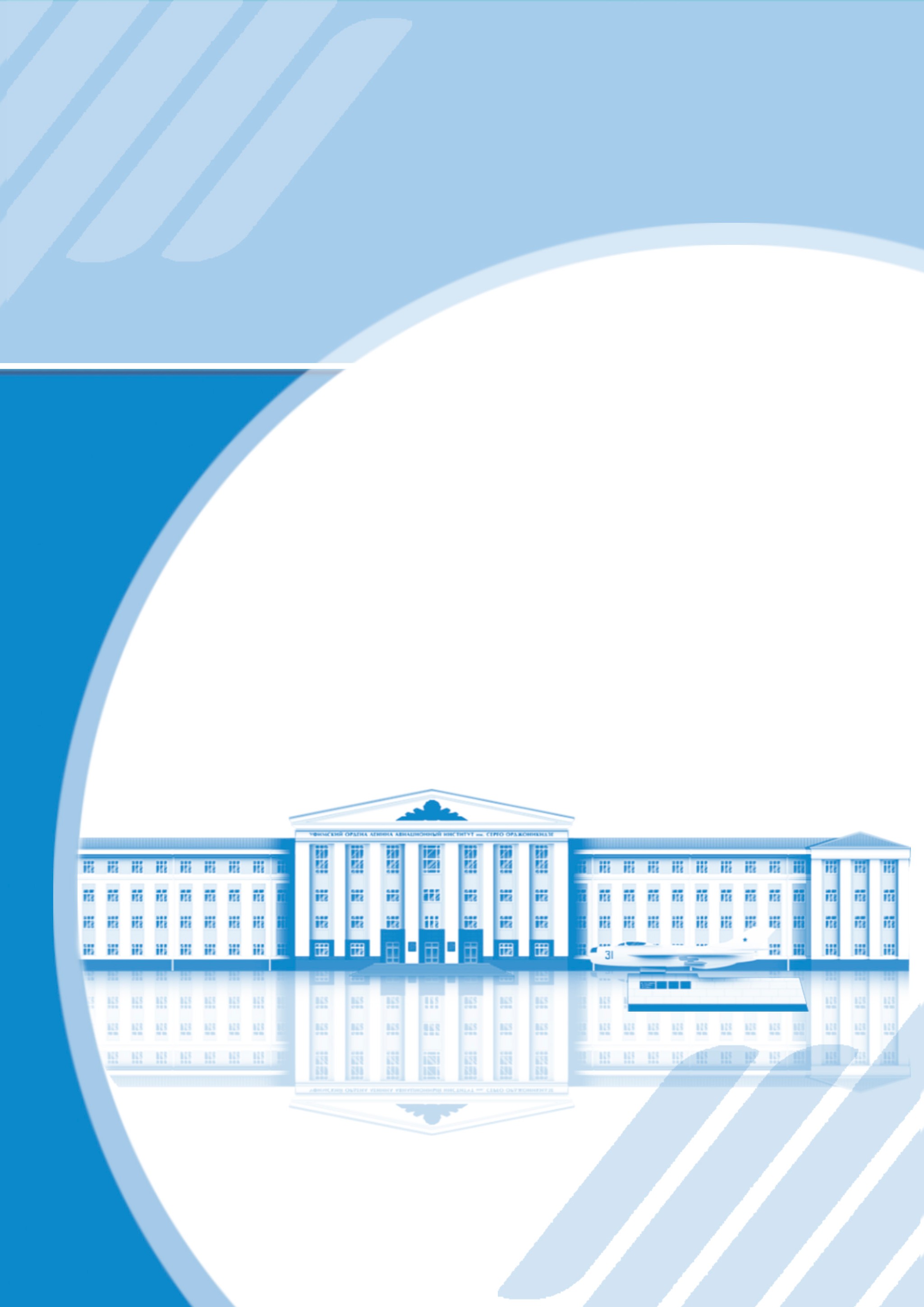 образовательное учреждение высшего образования«Уфимский государственный авиационный технический университет» Кафедра философии и историиМЕТОДИЧЕСКИЕ РЕКОМЕНДАЦИИ И ПЛАНЫ СЕМИНАРСКИХ ЗАНЯТИЙпо дисциплине «История» (ИНЭК, ОНФ, ФЗЧС, ФИРТ)Уфа 2021Министерство науки и высшего образования Российской Федерации Федеральное государственное бюджетноеобразовательное учреждение высшего образования«Уфимский государственный авиационный технический университет» Кафедра философии и историиМЕТОДИЧЕСКИЕ РЕКОМЕНДАЦИИ И ПЛАНЫ СЕМИНАРСКИХ ЗАНЯТИЙпо дисциплине «История» (ИНЭК, ОНФ, ФЗЧС, ФИРТ)Учебное электронное издание сетевого доступа© УГАТУУфа 2021Авторы‐составители: У. Б. Гайсин, М. А. Филимонов, А. Б. Столь,О. Б. Феклина, Э. Ф. Абдрахимов, К. Р. ГаббасоваМетодические рекомендации и планы семинарских занятий по дисциплине «История» (ИНЭК, ОНФ, ФЗЧС, ФИРТ) [Электронный ресурс] / Уфимск. гос. авиац. техн. ун‐т ; [авт.‐сост. : У. Б. Гайсин, М. А. Филимонов, А. Б. Столь, О. Б. Феклина, Э. Ф. Абдрахимов, К. Р. Габбасова]. – Уфа : УГАТУ, 2021. – URL: https://www.ugatu.su/media/uploads/MainSite/Ob%20 universitete/Izdateli/El_izd/2021‐115.pdfПланы семинарских занятий разработаны на основе рабочей программы по дисциплине «История».Определено место семинарских занятий в системе образовательного процесса и преподавания курса истории в техническом вузе, основные формы работы на семинарском занятии, указаны рекомендации студентам по подготовке к занятиям, рекомендации студентам по подготовке творческой (научной) работы. Представлены планы семинарских занятий и рекомендуемая к ним литература, приведен перечень основных терминов, понятий, дат и исторических персоналий по темам. К каждому семинару даны вопросы для самопроверки.Предназначены для студентов I курса, обучающихся по программе бакалавров в Институте экономики университета (ИНЭК), а также на факультетах ОНФ, ФИРТ и ФЗЧС.Рецензент д‐р ист. наук, профессор А. И. АкмановПри подготовке электронного издания использовались следующие программные средства:Adobe Acrobat − текстовый редактор;Microsoft Word – текстовый редактор.Авторы‐составители: Гайсин Усман БариевичФилимонов Михаил Алексеевич Столь Анатолий Борисович Феклина Ольга Борисовна Абдрахимов Эльмир Фагилович Габбасова Ксения РафаиловнаРедактирование и верстка: О. А. СоколоваПрограммирование и компьютерный дизайн: М. В. ЮжаковаПодписано к использованию: 05.08.2021 Объем: 1 Мб.ФГБОУ ВО «Уфимский государственный авиационный технический университет» 450008, Уфа, ул. К. Маркса, 12.Тел.: +7‐908‐35‐05‐007e‐mail: rik@ugatu.suВсе права на размножение, распространение в любой форме остаются за разработчиком.Нелегальное копирование, использование данного продукта запрещено.ЦЕЛЬ И ЗАДАЧИ ОСВОЕНИЯ УЧЕБНОЙ ДИСЦИПЛИНЫЦель освоения дисциплины – изучение истории для формирования у студентов способности уважительного и бережного отношения к историческому наследию и традициям, понимания закономерностей исторического процесса, определения в нем места человека, политической организации общества.Задачи:выработка студентами самостоятельного представления об основных этапах и особенностях исторического развития страны, населяющих ее народов;овладение умениями и навыками на основе исторического анализа и проблемного подхода осмысливать процессы, события и явления в России и мировом сообществе в их динамике и взаимосвязи, руководствуясь принципами научной объективности и историзма:воспитание патриотизма, гражданской ответственности, восприятия идей гуманизма и толерантности, уважительного отношения к культуре и историческому прошлому своего и других народов.РЕКОМЕНДАЦИИ СТУДЕНТУ ПО ПОДГОТОВКЕ К СЕМИНАРСКОМУ ЗАНЯТИЮСеминарские занятия – одна из важнейших форм учебного процесса по дисциплине «История». На семинары выносятся узловые, наиболее важные и сложные вопросы, без знания которых ориентироваться в истории невозможно. Поэтому главным условием усвоения дисциплины является тщательная подготовка студента к каждому семинару.Подготовку к семинарскому занятию следует вести в следующем порядке:Внимательно ознакомиться с планом семинара, перечнем основных терминов и понятий, исторических персоналий, списком рекомендованной литературы.Прочитать конспект лекции по теме семинарского занятия, отмечая карандашом материал, необходимый для освоения поставленных вопросов.Важнейшим этапом работы при подготовке к семинарскому занятию является изучение рекомендованной к каждой теме литературы. Исторические источники и литература – это надежная основа достоверных исторических знаний. Анализ и оценка событий и процессов прошлого, данная в произведениях выдающихся российских   историков   Н.   М.    Карамзина,    С.    М.    Соловьева, В. О. Ключевского, С. Ф. Платонова, Н. И. Костомарова, Л. Н. Гумилева и многих других, помогают выработать собственное понимание сущности и значения исторических явлений.Большую помощь студентам при подготовке к занятиям окажет учебная литература по истории, рекомендуемая к каждому занятию, а также учебник по истории, подготовленный преподавателями кафедры философии и истории УГАТУ.При работе над рекомендованными источниками и литературой необходимо помнить, что здесь недостаточно ограничиваться лишь беглым ознакомлением или просмотром текста. Вот несколько конкретных рекомендаций, касающихся организации работы студента с текстом:а) сформулируйте общее представление о произведении (ознакомьтесь с заголовком, оглавлением, если оно имеется, просмотрите текст) и целях его создания (обратите внимание на дату написания, реконструируйте, опираясь на уже имеющиеся сведения и привлекая дополнительные, историческую ситуацию, определите причины, побудившие автора написать работу);б) внимательно прочтите текст, возвращаясь к отдельным положениям, выделяя непонятное. Снимите неясности, используя словари, справочную литературу;в) разделите текст на законченные в смысловом отношении части. Анализируя каждую из них, попытайтесь выделить основные положения, идеи автора, а также его аргументацию. Раскройте связи теоретических положений и конкретных фактов, определяя ту их совокупность, которая послужила основой для сделанного вывода;г) еще раз просмотрите весь текст, установите логические связи между выделенными частями, составьте структурный план.На основе изученных источников и литературы необходимо подготовить тезисы или конспект, оформив соответствующие записи в тетради.В тезисной форме может быть подготовлено устное выступление на семинаре. Основой тезисов является план выступления, но в отличие от него в тезисах фиксируется не просто последовательность рассматриваемых вопросов, но в краткой форме раскрывается их основное содержание.Наиболее трудоемкой, но совершенно необходимой, частью подготовки к семинару является конспектирование. Конспектная форма записи требует не только фиксации наиболее важных положений источника, но и приведения необходимых рассуждений, доказательств. Нередко в конспект включают и собственные замечания, размышления, оставляемые, как правило, на полях.Конспект составляется в следующей последовательности:а) после ознакомления с произведением составляется его план, записывается название источника, указывается автор, место и год издания работы;б) конспективная запись разделяется на части в соответствии с пунктами плана. Каждая часть должна содержать изложение какого- либо положения, а также его аргументацию. В ходе работы подчеркивается наиболее существенное, делаются пометки на полях.К каждому семинарскому занятию рекомендуются темы творческих (научных) работ. Подготовку доклада следует начинать с составления плана, подбора необходимого для выбранной темы материала. При подготовке доклада используется самая разнообразная литература: хрестоматии, научно-популярные книги, публикации    в    исторических    журналах    «Вопросы    истории»,«Российская   история»,   «Новая   и   новейшая   история»,   «Военно-исторический журнал», а также в центральных и местных газетах.Защита доклада и творческой (научной) работы предполагает участие двух оппонентов, рецензии которых заслушиваются на семинарском занятии.В целях доступного изложения содержания доклада и творческой (научной) работы студентам рекомендуется использовать средства визуализации:а) иллюстрации;б) демонстрационную презентацию докладов.На семинарских занятиях студент должен:а) принимать активное участие в обсуждении вопросов семинара;б) внимательно следить за выступлениями; в) уметь вести полемику с оппонентами;г) активно участвовать в дискуссиях по актуальным проблемам истории.Учет работы студентов по дисциплине проводится по балльно-рейтинговой системе, что позволяет студентам контролировать ход освоения дисциплины и предполагаемую оценку по итогам занятий.Студент должен принимать участие в активных формах проведения семинаров: блиц-опросах, дискуссиях, оппонировании и обсуждении творческих (научных) работ.Успешное освоение дисциплины позволит студентам принимать активное участие в проводимых ежегодно «Фестивалях науки», олимпиадах по историческим проблемам, конкурсах студенческих научных работ, в Мавлютовских и других чтениях, всероссийских и региональных конференциях.В планах семинарских занятий для каждого занятия приведены:общая тема занятия;от трех до пяти основных вопросов, которые, как правило, соответствуют вопросам на экзамене и зачете;несколько (от семи до пятнадцати) более конкретных вопросов для обсуждения (контрольных вопросов); эти вопросы требуют более детального изучения материала данной темы; они могут быть также предложены для контрольного письменного или устного опроса;список исторических персоналий, то есть имен исторических деятелей, знание заслуг, достижений и исторической роли которых необходимо студенту для усвоения данной темы; эти исторические персоналии могут быть также предложены для контрольного письменного или устного опроса;список основных понятий, то есть терминов, знание которых необходимо студенту для усвоения данной темы; эти основные понятия могут быть также предложены для контрольного письменного или устного опроса;список основных исторических дат, знание которых необходимо студенту для усвоения данной темы; эти исторические даты могут быть также предложены для контрольного письменного или устного опроса.РЕКОМЕНДАЦИИ СТУДЕНТУ ПО ПОДГОТОВКЕ ТВОРЧЕСКОЙ (НАУЧНОЙ) РАБОТЫЕсли основа вашего интереса к истории больше, чем увлечение, то есть смысл попытаться разобраться в некоторых проблемах более глубоко. В таком случае вам предстоит стать исследователем, взглянуть на исторические события, процессы достаточно самостоятельно, для того чтобы обнаружить то, что ранее оставалось незамеченным.Прежде всего, постарайтесь четко сформулировать тему творческой работы, которая должна кратко выражать его суть. Продумайте, какие вопросы, и в какой последовательности вам необходимо раскрыть в процессе работы. Это поможет вам составить четкий план своего творчества.Важнейший этап в подготовке научной работы – изучение литературы по данной теме. Отобрать ее вам помогут библиотекари, библиографы Национальной библиотеки имени Заки Валиди и городских библиотек, научно-технической библиотеки УГАТУ.По предметному каталогу определите круг основной литературы по вашей теме: документальные сборники, работы отдельных авторов, в том числе монографические исследования. По алфавитному или электронному каталогу познакомьтесь с названиями других исследований данных авторов, некоторые из них могут вам пригодиться. Читая выбранные вами книги и статьи, обратите внимание на ссылки авторов на источники, так как они могут заинтересовать вас уже в ходе более детального знакомства с темой. Выписки делайте на особых листах, карточках, удобных для последующей обработки и систематизации материала.Научная работа представляется на пронумерованных листах формата А 4. Объем – в пределах 20–25 страниц рукописного или машинописного текста. Текст пишется с одной стороны листа, с левой стороны оставляются поля или печатается в редакторе MSWORD. Шрифт Times New Roman 14 пт., интервал одинарный. Поля: сверху, слева, справа, снизу по 2 см. Абзацный отступ 1.25 см.Научная работа открывается титульным листом, на нем указываются: название учебного заведения, кафедра, которая руководит научной работой студента, факультет, группа, полное наименование работы, фамилия, инициалы студента, ученая степень,звание, фамилия и инициалы научного руководителя, город и год написания творческой (научной) работой.После титульного листа следует (на стр. 2) план работы с точным названием каждого вопроса.Образец титульного листаДалее (на стр. 3) следует: введение (оно содержит важность, актуальность поставленной проблемы, краткую аннотацию имеющейся по данной проблеме литературы, цель и задачи автора), основную часть (2–3 вопроса) с указанием внутри текста названия каждого вопроса. Раскрывая содержание темы, необходимо писать логично, последовательно. В заключении подводятся итогирассмотрения темы в соответствии с поставленной целью и задачами, приводятся основные выводы автора, и при возможности – даются практические рекомендации.Поскольку творческая работа представляет опыт научного исследования, то она должна содержать ссылки на изученную литературу. Вместе с тем текст исследования не должен быть перегружен цитатами. Они должны использоваться лишь для обоснования принципиальных положений работы, быть точными и иметь ссылку на источник, из которого заимствовано то или иное положение. Рекомендуется применять сквозные ссылки, например [5,36], где цифра 5 указывает порядковый номер из списка источников и литературы, а цифра 36 – номер страницы, с которой она взята.Вся использованная литература перечисляется в алфавитном порядке авторов или по названиям книг, если авторы не указаны. Библиография должна включать лишь ту литературу, которая непосредственно использована в научной работе.Творческая (научная) работа обязательно защищается на том семинарском занятии, к   которому   относится   выбранная   тема. В течение 10–15 минут необходимо доступно и аргументировано изложить основные положения своей работы, придерживаясь примерно такой схемы:актуальность темы;обзор источников и литературы и их оценка;цель и задачи автора;рассмотренные исторические проблемы и результаты;выводы по вопросам и в целом по теме;практические рекомендации.В целях более доступного изложения можно использовать средства визуализации. Кафедра располагает ноутбуками, проектором, экранами для проведения занятий со студентами.Каждому	докладчику	выделяются	два	оппонента,	которые должны	заранее	ознакомиться	с	материалами	научной		работы, написать письменную рецензию и доложить на семинарском занятии.Приветствуется участие и других студентов в обсуждении поставленных проблем в научной работе.Семинар № 1. Ценность и специфика исторической науки.Древняя и Удельная РусьИстория как наука. Цели и задачи изучения истории, ее функции. Основные методы и принципы изучения.Особенности развития восточнославянских племен. Хозяйство, общественно-политический строй, культура.Проблема формирования Древнерусского государства. Норманская и антинорманская теории происхождения.Этапы развития Древнерусского государства. Проблема принятия христианства: причины и последствия.Модели развития государственности в условиях удельного периода (начало XII – конец XV вв.): боярская республика (Новгород), монархия (Владимиро-Суздальское княжество) и др.Вопросы для самопроверкиДля чего люди изучают и сохраняют историю?Могут ли историки быть абсолютно объективными?Возможно ли воспитание чувства патриотизма в процессе изучения истории?Назовите основные научные гипотезы по вопросу о происхождении славян и появлении их в Восточной Европе.Как происходил процесс формирования социальной структуры общества в Киевской Руси?Правомерно ли такое утверждение: «Для Западной Европы природа – мать, а для России – мачеха»?Выделите основные причины и значение принятия христианства на Руси. Чем отличается христианство, которое исповедовалось в Западной Европе?По каким направлениям развивалось сотрудничество Древнерусского государства с соседними государственными образованиями?Каковы предпосылки политической раздробленности Древнерусского государства?Распад Древнерусского государства: упадок ли это Киевской Руси или поступательное движение вперед?Почему после распада Древнерусского государства власть в Новгороде оказалась в руках веча и бояр, а в большинстве других княжеств преобладала княжеская власть?Как географические особенности Владимиро-Суздальского княжества повлияли на становление государственного строя и управления?При каком великом князе Владимиро-Суздальское княжество достигло своего расцвета?В чем отличительные особенности государственного строя и управления Галицко-Волынского княжества?Исторические персоналииГумилев Л. Н., Карамзин Н. М., Ключевский В. О., Костомаров Н. И., Ломоносов М. В., Соловьев С. М., Татищев В. Н., Тойнби А. Д., Шпенглер О., Ясперс К., Андрей Первозванный, Андрей Юрьевич Боголюбский, Владимир I Святославич, Владимир II Всеволодович Мономах, Всеволод III Юрьевич Большое Гнездо, Даниил Романович, Игорь Рюрикович, Мстислав I Владимирович, Нестор, Олег, Ольга, Роман Мстиславич, Рюрик, Святослав I Игоревич, Юрий Владимирович Долгорукий, Ярослав Владимирович Мудрый.Основные термины и понятияАнтичные города, анты, авары (обры), берестяные грамоты, боярство, булгары, варяги, вече, Владимиро-Суздальское княжество, великий киевский князь, восточные славяне, вотчина, Галицко- Волынское княжество, гунны, дружина, закупы, изгои, ислам, иудаизм, исторический источник, историография, каган, Новгородская боярская республика, летописание, норманская теория, памятники архитектуры, половцы (кыпчаки), посадник, «Повесть временных лет», «Правда Ярославичей», «Русская правда», рядовичи, сарматы, скифы, славяне, смерды, феодализм, хазары, христианство, язычество.Основные исторические датыVI–IX вв. – образование племенных союзов восточных славян.IX в. – создание раннегосударственных объединений восточных славян в районе озера Ильмень и Днепра.862–879 гг. – княжение Рюрика в Новгороде. 882–912 гг. – княжение Олега в Киеве.907 г. – поход князя Олега на Константинополь. Заключение первого договора Руси с Византией о дружественных отношениях, нормах международной торговли и мореплавания.911 г. – второй договор Руси с Византией.912–945 гг. – княжение Игоря Рюриковича в Киеве.944 г. – заключение договора Руси с Византией, по которому Русь теряла право беспошлинной торговли и обязывалась оказывать помощь и охрану пограничных с нею владений Византии.945–969 гг. – правление княгини Ольги в Киеве. 945–972 гг. – княжение Святослава Игоревича в Киеве.Около 957 г. – посольство княгини Ольги в Константинополь, принятие ею христианства под именем Елены.965 г. – разгром князем Святославом Хазарского каганата, установление контроля над торговым путем Волга – Каспийское море.980–1015 гг. – княжение Владимира I Святославича в Киеве. 988 г. – начало крещения Руси.1016–1018, 1019–1054 гг. – княжение Ярослава Мудрого в Киеве. Составление свода законов «Правда Ярослава» – наиболее древней части «Русской правды».1097 г. – съезд князей в Любече.1113–1125 г. – княжение в Киеве Владимира II Мономаха. 1125–1132 гг. – княжение в Киеве Мстислава I Владимировича. 1125–1157 гг. – княжение Юрия Владимировича Долгорукого вРостово-Суздальской земле.1135–1136 гг. – волнения в Новгороде. Изгнание по решению веча князя Всеволода Мстиславича, упрочение «боярской республики» и принципа приглашения князей.1147 г. – первое упоминание в летописи о Москве.1157–1174 гг. – княжение Андрея Боголюбского во Владимиро- Суздальской земле.1176–1212 гг. – княжение во Владимиро-Суздальской земле Всеволода III Юрьевича (Большое Гнездо).1199 г. – образование Галицко-Волынского княжества.Литература к семинарскому занятиюГайсин У. Б., Филимонов М. А., Конюков Т. С. История: учебник / Уфимск. гос. авиац. техн. ун-т. – Уфа: РИК УГАТУ, 2020. –500 с. Глава 1. Становление российской государственности в контексте мировой истории. – С. 9 – 46.Кузнецов И. Н. Отечественная история: учебник.– 9-е изд. – М.: Дашков и К, 2018. – 816 с. – ISBN 978-5-394-03000-0. – Текст:электронный // Лань: электронно-библиотечная система. – URL: https://e.lanbook.com/book/103780 (дата обращения: 31.03.2021). – Режим доступа: для авториз. пользователей.Ляпин Д. А. История средневековой Руси: учебное пособие. – 2-е изд., стер. – М.: ФЛИНТА, – 2019. – Часть 1: Древнерусское государство в IX–XII веках. – 2019. – 174 с. – ISBN 978-5-9765-2167-4. – Текст: электронный // Лань: электронно-библиотечная система. – URL: https://e.lanbook.com/book/125354 (дата обращения: 31.03.2021).– Режим доступа: для авториз. пользователей.Фирсов С. Л.История России. учебник для вузов / С. Л. Фирсов.— 2-е изд., испр. и доп. — М.: Издательство Юрайт, 2020. — 380 с. — (Высшее образование). — ISBN 978-5-534-06235-9. — Текст: электронный // ЭБС Юрайт [сайт]. — URL: https://urait.ru/bcode/453553(дата обращения: 07.06.2021).Семинар № 2. От Древней Руси к Московскому государствуВоенная экспансия на русские княжества с Востока и Запада:а) Монгольское нашествие и иго: причины и последствия. Русь и Золотая Орда: проблемы взаимовлияния.б) Борьба русского народа с западными завоевателями.Возвышение Москвы и начало процесса объединения русских земель. Оценки политики Ивана I Калиты. Куликовская битва, ее значение.Завершение объединения русских земель и образование единого Российского государства (XV – начало XVI вв.). Свержение ордынского ига. Роль Ивана III.Вопросы и задания самопроверкиКак	вы	определите	содержание	понятия	«иго»,	чем	оно отличается	от	понятий	«господство»,	«захват»,		«владычество»,«оккупация», «порабощение»?Как	монголо-татарское	иго	повлияло	на	политическое, экономическое, культурное развитие русских земель?Какие из последствий ордынского ига оказались наиболее тяжелыми и долговременными?Какую	угрозу	для	Руси	несли	собой	западные завоеватели?Оцените	роль	Александра	Невского	в	отстаивании независимости Руси.Чем можно объяснить тот факт, что именно Москва стала центром борьбы за объединение русских земель?В чем состоят особенности процесса формирования единого русского национального государства по сравнению с государствами Европы?Почему ни Тверь, ни Новгород не смогли стать центрами объединения русских земель? В чем состояли их сила и слабость?В чем историческое значение Куликовской битвы?На какие части распалась Золотая Орда к концу XV в. и как складывались их отношения с Москвой?Почему состоялось свержение ордынского ига в 1480 г.?Каковы причины политики прикрепления крестьян к земле проводимой Московским государством?Какое	значение	для	укрепления	российской государственности имело принятие Судебника 1497 г.?В чем содержание теории «Москва – третий Рим»? В чем ее значение для политического развития Московского государства?Исторические персоналииАлександр Ярославич Невский, Батый (Бату, Саин-хан), Василий I Дмитриевич, Василий II Васильевич Темный, Василий III Иванович, Всеволод III Юрьевич Большое Гнездо, Даниил Александрович, Даниил Романович Галицкий, Дмитрий Иванович Донской, Иван I Данилович Калита, Иван II Иванович Красный, Иван III Васильевич, Мамай, Михаил Ярославич, Роман Мстиславич, Чингисхан (Тэмуджин, Темучин), Юрий Всеволодович, Ярослав III Всеволодович.Основные термины и понятия:Баскаки, боярство, Великое княжество Литовское, Великое княжество Московское, волостели, Дворец, Золотая Орда, монголо-татарское иго, Монгольская империя, крепостное право, крестовые походы, Куликовская битва, курултай, наместники, нойоны, нукеры, ордынский выход, поместье, рыцарский орден, система «кормлении»,«Стояние на Угре», Судебник Ивана III, великий хан, «Число» (система налогообложения), Юрьев день, ярлыки (льготные грамоты).Основные исторические даты:1223 г., 31 мая – разгром монголо-татарами русско-половецких войск на реке Калка.1236–1251 гг. – княжение в Новгороде Александра Ярославича Невского.1237–1241 гг.– нашествие монголо-татарских войск во главе с ханом Батыем на Русь.1238 г.,4 марта – поражение объединенного войска князей Северо-Восточной Руси с монголо-татарами на реке Сить. Гибель великого князя владимирского Юрия Всеволодовича.1240–1241 гг. – захват рыцарями Ливонского ордена русских крепостей Изборск, Псков, Капорье.1240 г.,15 июля – Невская битва. Разгром войском князя Александра Ярославича (Невского) шведского войска.1242 г.,5 апреля – «Ледовое побоище». Разгром войском князя Александра Ярославича Невского рыцарей Ливонского ордена на Чудском озере.1252–1263 гг. – великое княжение Александра Ярославича Невского во Владимире.1276–1303 гг. – княжение Даниила Александровича в Москве. 1299 г. – переезд митрополита Максима из Киева во Владимир-на-Клязьме.1325–1340 гг. – великое княжение в Москве Ивана I Даниловича Калиты (с 1328 г. – великий князь владимирский).1325 г. – переезд в Москву из Владимира митрополита Петра. 1327 г. – восстание в Твери против ордынцев.Начало 1340-х гг. – образование государства Золотая Орда. 1353–1389 гг. – великое княжение Дмитрия Ивановича Донскогов Москве (с 1362 г. – великий князь владимирский).1378 г.,11 августа – победа московско-рязанского войска над ордынцами на реке Вожа.1380 г., 8 сентября – Куликовская битва. Победа объединенного русского войска над ордынцами на Куликовом поле.1389–1425	гг.	–	великое	княжение	в	Москве	Василия	IДмитриевича.1425–1462	гг.	–	великое	княжение	Василия	II	Васильевича Темного в Москве.1462–1505 гг. – великое княжение Ивана III Васильевича.1472 г. – бракосочетание Ивана III с Софьей (Зоей) Палеолог, племянницей последнего византийского императора.1480 г. – стояние ордынского и русского войск на р. Угра. Отступление хана Ахмата. Фактическая ликвидация ордынского ига на Руси.1497 г. – издание «Судебника» Ивана III.1505–1533 гг. – великое княжение Василия III Ивановича.Литература к семинарскому занятиюГайсин У. Б., Филимонов М. А., Конюков Т. С. История: учебник / Уфимск. гос. авиац. техн. ун-т. – Уфа: РИК УГАТУ, 2020. –500 с. Глава 2. Русские земли в XIII–XV вв. и европейское средневековье. – С. 47–91.Кузнецов И. Н. Отечественная история: учебник. – 9-е изд. – М.: Дашков и К, 2018. – 816 с. – ISBN 978-5-394-03000-0. – Текст:электронный // Лань: электронно-библиотечная система. – URL: https://e.lanbook.com/book/103780 (дата обращения: 31.03.2021). – Режим доступа: для авториз. пользователей.Ляпин Д. А. История средневековой Руси: учебное пособие. – 2-е изд., стер. – М. : ФЛИНТА, 2019. – Часть 2: Русское государство в XIII–XVI веках. – 2019. – 94 с. – ISBN 978-5-9765-2168-1. – Текст:электронный // Лань: электронно-библиотечная система. – URL: https://e.lanbook.com/book/125355 (дата обращения: 31.03.2021). – Режим доступа: для авториз. пользователей.Фирсов С. Л. История России: учебник для вузов / С.Л. Фирсов. — 2-е изд., испр. и доп. — М.: Издательство Юрайт, 2020. — 380 с. — (Высшее образование). — ISBN 978-5-534-06235-9.— Текст: электронный // ЭБС Юрайт [сайт]. —URL: https://urait.ru/bcode/453553 (дата обращения: 07.06.2021).Семинар № 3. Иван IV и Российское государство в XVI вв.Иван IV – первый русский царь. Реформы Избранной рады. Опричнина и ее последствия.Расширение	территории	России	на	восток	в	XVI	веке. Ливонская война.Особенности	вхождения	Башкирии	в	состав	России. Исторические последствия.Дискуссии о роли Ивана Грозного в истории.Вопросы для самопроверкиКакую цель преследовали реформы Избранной рады? Каковы их результаты?Почему Иван IV порвал с Избранной радой, отказался от реформ и перешел к политике насилия и реформ?Какие	цели	преследовал	Иван	IV,	разделив	страну	на«земщину» и «опричный удел»?Каковы были результаты опричнины?С какого времени можно говорить о России как о сословно- представительной монархии?В каком направлении эволюционировала высшая власть в Российском государстве в XVI в.? Чем это можно объяснить?Какую роль в управлении Российским государством играла Боярская дума?Какую	роль	в	формировании	сословно-представительной монархии в России играли Земские соборы?Какое	значение	для	укрепления	российской государственности имело принятие Судебника 1550 г.?Какие	изменения	произошли	в	центральном	аппарате управления России в XVI в.?Было	ли	начало	Ливонской	войны	стратегической внешнеполитической ошибкой Ивана IV?Исторические персоналииАдашев Алексей Федорович, Висковатый Иван Михайлович, Глинская Елена Васильевна, Ермак Тимофеевич, Иван IV Грозный, Курбский Андрей Михайлович, Лжедмитрий I, Лжедмитрий II(«Тушинский вор»), Минин Кузьма Минич, митрополит Макарий (в миру Макар Леонтьев), Сильвестр, Скуратов-Бельский Григорий Лукьянович (Малюта), Федор I  Иванович.Основные термины и понятияАстраханское ханство, военная реформа Ивана IV, губные и земские старосты, земская реформа, Земские соборы, Избранная рада, Казанское ханство, конное ополчение, кормление, Ливонская война, местничество, опричнина, приказы, сословно-представительная монархия, Сибирское ханство, Стоглавый собор, стрелецкое войско, Судебник Ивана IV.Основные исторические даты1533–1584 гг. – великое княжение Ивана Васильевича Грозного(с 1547 г. царствование).1533–1538 гг. – регентство великой княгини Елены Глинской. 1547 г.,7 января – венчание Ивана IV на царство, официальноепринятие Иваном титула «царя и великого князя всея Руси».1547 г. – восстание посадских людей в Москве. 1549–1560 гг. – деятельность Избранной рады.1549 г. – созыв Земского собора. Создание системы приказов. 1550 г. – издание Судебника Ивана IV.1551 г. – Стоглавый собор Русской церкви.1552	г.	–	присоединение	Казанского	ханства	к	Русскому государству.1556 г. – военная реформа, принятие «Уложения о службе», определявшего порядок формирования дворянского ополчения.1556 г. – реформа местного управления.1556 г. – присоединение Астраханского ханства к Русскому государству.1557 г. – добровольное вхождение Башкирии в состав России. 1558–1583 гг. – Ливонская война.1565 г. – учреждение опричнины. 1572 г. – упразднение опричнины.1581 г. –	указ о «заповедных летах», в которых запрещались переходы крестьян от одного помещика к другому.1581 г., 26 октября – вступление дружины Ермака в столицу Сибирского ханства Кашлык.1584–1598 гг. – царствование Федора I Ивановича.1585 г., 6 августа – разгром сибирским ханом Кучумом отряда Ермака. Гибель Ермака.1589 г.,	26	января	–	учреждение	патриаршества	в	Русском государстве. Избрание патриархом митрополита Иова.1597 г., 24 ноября – установление пятилетнего срока сыска беглых и насильно вывезенных крестьян.1598 г., 6 января – смерть Федора I Ивановича. Прекращение династии Рюриковичей.Литература к семинарскому занятиюГайсин У. Б., Филимонов М. А., Конюков Т. С. История: учебник / Уфимск. гос. авиац. техн. ун-т. – Уфа : РИК УГАТУ, 2020. –500 с. Глава 3. Россия в XVI–XVII вв. в контексте развития европейской цивилизации. – С. 92–112.Кузнецов И. Н. Отечественная история: учебник. – 9-е изд. – М.: Дашков и К, 2018. – 816 с. – ISBN 978-5-394-03000-0. – Текст:электронный // Лань: электронно-библиотечная система. – URL: https://e.lanbook.com/book/103780 (дата обращения: 31.03.2021). – Режим доступа: для авториз. пользователей.Ляпин Д. А. История средневековой Руси: учебное пособие. – 2- е изд., стер. – М. : ФЛИНТА, 2019. – Часть 2: Русское государство в XIII–XVI веках. – 2019. – 94 с. – ISBN 978-5-9765-2168-1. – Текст:электронный // Лань: электронно-библиотечная система. – URL: https://e.lanbook.com/book/125355 (дата обращения: 31.03.2021). – Режим доступа: для авториз. пользователей.Фирсов С. Л. История России: учебник для вузов /С. Л. Фирсов. — 2-е изд., испр. и доп. — М. : Издательство Юрайт, 2020. — 380 с. — (Высшее образование). — ISBN 978-5-534-06235-9.— Текст: электронный // ЭБС Юрайт [сайт]. —URL: https://urait.ru/bcode/453553 (дата обращения: 07.06.2021).Семинар № 4. Российское государство в XVII в.Причины нарастания кризиса в конце XVI – начале XVII вв.«Смутное время»: основные этапы, польская интервенция и народные ополчения.Возвращение	национального	суверенитета.	Михаил Федорович и династия Романовых.Эволюция российской государственности в XVII в. Внешняя и внутренняя политика России. Воссоединение с Украиной.Социально-экономический     уклад	в XVI–XVII вв. Особенности сословного общества. Юридическое оформление крепостного права. Социальные движения в XVII в. Церковный раскол.Вопросы для самопроверкиВ чем заключались причины Смутного времени в России?Какие изменения в управлении государством происходили в период Смутного времени?Что привело Лжедмитрия I к власти, а что вызвало его падение?При каких условиях на российский престол был приглашен польский королевич Владислав?Почему	на	российский	престол	был	избран	М.	Ф. Романов?Что нового появилось в экономической жизни страны в XVII в.?Какие изменения в социальном строе России произошли в XVII в.?Какие черты приобрело российское самодержавие в XVIIв.?Что	лежало	в	основе	противостояния	духовной	исветской власти в XVII в.?Назовите	основные	направления	внешней	политики России XVII в.Какую	роль	в	укреплении	царской	власти,	усилении централизации управления играло Соборное уложение 1649 г.?Чем было обусловлено прекращение деятельности Земских соборов в XVII в.?Какие типы повстанческих движений имели место в XVII в. в России и почему этот век именуют «бунташным»?Исторические персоналии:Аввакум Петров, Алексей Михайлович Романов, Болотников Иван Исаевич, Владислав IV Сигизмундович, Годунов Борис Федорович, Гермоген, Годунов Борис Федорович, Ляпунов ПрокопийПетрович, Кучум, Михаил Федорович Романов, Мстиславский Федор Иванович, Никон (в миру Никита Минов), Ордин-Нащокин Афанасий Лаврентьевич, Ртищев Федор Михайлович, Пожарский Дмитрий Михайлович, Разин Степан Тимофеевич, Федор II Борисович Годунов, Федор III Алексеевич Романов, Филарет (Романов Федор Никитич), Хмельницкий Богдан (Зиновий) Михайлович, Шуйский Василий IV Иванович.Основные термины и понятияБоярская дума, «бунташный век», второе (Нижегородское) народное ополчение, династия Романовых, земские соборы, земское правительство («Совет всей земли»), «Медный бунт», Новоторговый устав, первое (Рязанское) народное ополчение, подворное налогообложение, «Семибоярщина», Смутное время (Смута), Соборное уложение 1649 г, «Соляной бунт», старообрядчество, церковный раскол, Церковный собор 1666 г.Основные исторические даты1598 – 1605 гг. – царствование Бориса Федоровича Годунова. 1601–1603 гг. – голод в России.1605–1606 гг. – правление Лжедмитрия I.1606–1610 гг. – царствование Василия IV Шуйского.1606–1607 гг. – крестьянское восстание под предводительством И. И. Болотникова.1607 г., 9 марта – «Уложение» царя Василия IV Шуйского.Установление 15-летнего срока сыска беглых крестьян.1608 г. – начало похода Лжедмитрия II на Москву. Создание«Тушинского лагеря».1610 г. – договор «тушинцев» с королем Речи Посполитой Сигизмундом III о призвании на русский престол королевича Владислава.1610–1613 гг. – правление «Семибоярщины» во главе с князем Ф. И. Милославским.1610 г., сентябрь – вступление в Москву польских войск.1611 г., январь–март – формирование в Рязани первого ополчения против польских воск во главе с П. П. Ляпуновым.1611г., сентябрь – октябрь – формирование в Нижнем Новгороде второго ополчения во главе с К. М. Мининым и Д. М. Пожарским.1612 г., апрель – создание в Ярославле «Совета всей земли» (временного правительства России).1612 г., 26 октября – освобождение Москвы от поляков. 1613–1645 гг. – царствование Михаила Федоровича.1630–1632 гг. – военная реформа. Формирование регулярных полков и полков иноземного строя.1643–1651 г. – походы В. Пояркова и Е. Хабарова за Амур. 1645 – 1676 гг. – царствование Алексея Михайловича.1648 г. – «Соляной бунт» в Москве.1649 г. – принятие Земским собором Соборного уложения царя Алексея Михайловича.1653 г.	–	реформы	патриарха	Никона,	начало	церковного раскола.1654 г. – Переяславская рада. Присоединение Левобережной Украины к России.1662 г. – «Медный бунт» в Москве.1666–1667 гг.	–	Церковный	собор.	Осуждение	патриарха Никола, лишение его патриаршего сана.1670–1671 гг.	–	крестьянско-казацкое	восстание	под предводительством С. Т. Разина.1676–1682 гг. – царствование Федора III Алексеевича.1679 г.	–	введение	подворного	налогообложения	(вместо посошного).1682 г. – отмена местничества (система феодальной иерархии, существовавшая с XV в.).Литература к семинарскому занятию:Гайсин	У.	Б.,	Филимонов	М.	А.,	Конюков	Т.	С.	История: учебник / Уфимск. гос. авиац. техн. ун-т. – Уфа : РИК УГАТУ, 2020. –500	с.	Глава	3.	Россия	в	XVI–XVII	вв.	в	контексте	развития европейской цивилизации. – С. 113–134.История : учебное пособие / П. С. Самыгин, С. И. Самыгин и др.– М. : ИНФРА – М, 2020. – 528 с. – ISBN 978-5-16-004507-8. - Текст :электронный. - URL: https://znanium.com/catalog/product/1060624 (дата обращения: 02.06.2021). – Режим доступа: для авториз. пользователей.Кузнецов И. Н. Отечественная история: учебник. – 9-е изд. – М.: Дашков и К, 2018. – 816 с. – ISBN 978-5-394-03000-0. – Текст:электронный // Лань: электронно-библиотечная система. – URL: https://e.lanbook.com/book/103780 (дата обращения: 31.03.2021). – Режим доступа: для авториз. пользователей.Фирсов    С. Л. История    России :    учебник     для     вузов / С. Л. Фирсов. — 2-е изд., испр. и доп. — М. : Издательство Юрайт, 2020. — 380 с. — (Высшее образование). — ISBN 978-5-534-06235-9.—    Текст    :     электронный     //     ЭБС     Юрайт     [сайт].     — URL: https://urait.ru/bcode/453553 (дата обращения: 07.06.2021).Семинар № 5. Россия в первой половине XVIII в.Причины, содержание и результаты реформ Петра I. Дискуссии в науке и общественно-политической мысли о роли Петра I в российской истории.Формирование абсолютной монархии в первой четверти XVIIIвека.Внешняя	политика	в	первой	четверти	XVIII	века.Превращение России в империю.Эпоха	дворцовых	переворотов.	Упадок	или	дальнейшее развитие российской государственности?Вопросы для самопроверкиКаковы предпосылки преобразований начала XVIII в.?Каковы были цели «Великого посольства»?Как	происходило	развитие	экономики	России	в	эпоху преобразований?Как изменилась жизнь русского дворянства и крестьян-ства в годы правления Петра I?Каковы причины Северной войны и ее итоги?Какую роль сыграли реформы Петра I для развития России?Каковы были последствия петровских преобразований?Какой период российской истории и почему назван эпохой«дворцовых переворотов»?В	чем	причины	неустойчивости	верховной	власти	после смерти императора Петра I?Кому принадлежала реальная власть в государстве в годы правления Петра II?Каково содержание «кондиций», предъявленных Верховным тайным советом Анне Ивановне при приглашении ее на российский престол?Какие успехи в развитии хозяйства, культуры, во внешней политике были достигнуты в годы царствования Елизаветы Петровны?Как изменилось положение дворянства в серединеXVIII в.?Какие изменения в высшем государственном управлении происходили в период «дворцовых переворотов»?Исторические персоналииАлексей Петрович, Анна Ивановна (Анна Иоанновна), Анна Леопольдовна, Бирон Эрнст Иоганн, Голицын Василий Васильевич, Головин Федор Алексеевич, Гордон Петр Иванович (Патрик Леопольд), Екатерина I Алексеевна, Елизавета Петровна, Иван V Алексеевич, Иван VI Антонович, Лефорт Франц Яковлевич, Мазепа Иван Степанович, Меншиков Александр Данилович, Петр I Алексеевич Великий, Петр II Алексеевич, Петр III Федорович, Софья Алексеевна, Шереметев Борис Петрович.Основные термины и понятия:Абсолютизм, ассамблея, «Бироновщина», «Великое посольство», Верховный тайный совет, губерния, дворцовые перевороты, империя, Кабинет министров, коллегии, «кондиции», Манифест о вольности дворянства, подушная подать, регентство, рекрутская повинность, патриаршество, Святейший правительст- венный синод, Северная война, Семилетняя война, Правительствующий Сенат, Табель о рангах, Тайная канцелярия, фаворитизм.Основные исторические даты1682–1696	гг.	–	совместное	царствование	братьев	Ивана	Vи Петра I (в 1682–1689 гг. – при регентстве царевны Софьи).1695 г.. 1696 г. – Азовские походы Петра I. 1696–1725 гг. – единоличное царствование Петра I. 1697–1698 гг. – «Великое посольство» Петра I.1700–1721 гг. – Северная война России со Швецией.1703 г. – основание Санкт-Петербурга.1705 г. – введение ежегодной рекрутской повинности.1708 г. – реформа административного управления, Разделение России на губернии.1709 г., 27 июня – Полтавская битва. Поражение шведских войск.1711 г. – учреждение Правительствующего Сената.1711 г. – Прутский поход русских войск под командованием царя Петра I.1718–1721 гг. – ликвидация приказов, учреждение коллегий. 1721 г. – учреждение Святейшего Синода.1721 г., 11 ноября – принятие Петром I императорского титула. 1722 г. – издание Табеля о рангах.1725–1727 гг. – царствование императрицы Екатерины I. 1726 г. – учреждение Верховного тайного совета.1727–1730 гг. – царствование императора Петра II. 1730–1740 гг. – царствование императрицы Анны Ивановны.1731 г. – упразднение Верховного тайного совета и учреждение Кабинета министров.1740 г.,	17	октября	–	возведение	на	престол	Ивана	VIАнтоновича. Провозглашение регентом Бирона.1740	г.,8	ноября	–	свержение	Бирона.	Провозглашение регентшей Ивана VI Антоновича Анны Леопольдовны.1741–1761	гг.	–	царствование	императрицы	Елизаветы Петровны.1741 г. – упразднение Кабинета министров и восстановление полномочий Сената.1756–1762 гг. – участие России в Семилетней войне.1761–1762 гг. – царствование императора Петра III Федоровича. 1762 г. – принятие Манифеста о вольности дворянства.Литература к семинарскому занятию:Гайсин У. Б., Филимонов М. А., Конюков Т. С. История: учебник / Уфимск. гос. авиац. техн. ун-т. – Уфа : РИК УГАТУ, 2020. – 500 с. Глава 4. Мир в XVIII в. Петр I: борьба за преобразование традиционного общества в России. – С. 135–163.; Глава 5. Россия во второй четверти и второй половине XVIII в. § 1. Эпоха дворцовых переворотов (1725–1762 гг.). – С. 164–167.История: учебное пособие / П. С. Самыгин, С. И. Самыгин и др.– М.: ИНФРА – М, 2020. – 528 с. – ISBN 978-5-16-004507-8. - Текст:электронный. - URL: https://znanium.com/catalog/product/1060624 (дата обращения: 02.06.2021). – Режим доступа: для авториз. пользователей.Кузнецов И. Н. Отечественная история: учебник. – 9-е изд. – М.: Дашков и К, 2018. – 816 с. – ISBN 978-5-394-03000-0. – Текст:электронный // Лань: электронно-библиотечная система. – URL: https://e.lanbook.com/book/103780 (дата обращения: 31.03.2021). – Режим доступа: для авториз. пользователей.Фирсов     С. Л. История     России :     учебник     для     вузов / С. Л. Фирсов. — 2-е изд., испр. и доп. — М. : Издательство Юрайт, 2020. — 380 с. — (Высшее образование). — ISBN 978-5-534-06235-9.—     Текст:     электронный     //     ЭБС      Юрайт      [сайт].      — URL: https://urait.ru/bcode/453553 (дата обращения: 07.06.2021).Семинар № 6. Россия во второй половине XVIII в. и первой половине XIX в.Особенности эпохи просвещения и ее влияние на историю России.Просвещенный	абсолютизм	Екатерины	II.	Внутренняя	и внешняя политика: исторические оценки.Развитие России при Александре I. Попытки модернизации государственного строя. «Правительственный либерализм» в России:а) пути развития России. Александр I: от реформ к реакции;б)	российско-французские	отношения.	Отечественная	война1812 года и заграничные походы российской армии.Особенности развития Российской империи при Николае I.Начало промышленного переворота. Славянофилы и западники.Вопросы для самопроверкиЧто такое «просвещенный абсолютизм»?Какие причины побудили Екатерину II реформировать Сенат?Какие новые органы высшего и центрального управления были созданы во второй половине XVIII в.?Почему Екатерина II опасалась ставить вопрос об отмене крепостного права?Чем вызывались и к чему привели разделы Польши?Что	такое	промышленный переворот, как он развивался в России?Какие преобразования были проведены в России	в годы правления Александра I?В чем заключался реформаторский план М. М. Сперанского и почему он оказался не реализован?В чем причины перехода Александра I от	политики реформ к усилению абсолютизма и реакции?Какие территории вошли в состав России в годы правления Александра I?Что общего и что различного было в конституционных проектах Н. М. Муравьева и П. И. Пестеля?Являлось ли движение декабристов знаменательной вехой в истории России?Какие	события	оказали	преобладающие	влияние	на политический курс императора Николая I?Почему Россию в 40-е гг. XIX в. называли «жандармом Европы»?Соответствовал	ли	внешнеполитический	курс	Николая	Iинтересам России?Как	западники	и	славянофилы	представляли	пути преобразования России?В	чем	заключался	смысл	теории	«официальной народности»?Исторические персоналииАлександр I Павлович, Багратион Петр Иванович, Барклай-де- Толли Михаил Богданович, Белинский Виссарион Григорьевич, Герцен Александр Иванович, Екатерина II Алексеевна, Канкрин Егор Францевич, Киселев Павел Дмитриевич, Кочубей Виктор Павлович, Кутузов Михаил Илларионович, Миних Христофор Андреевич, Муравьев Никита Михайлович, Николай I Павлович, Новосильцев Николай Николаевич, Остерман Андрей Иванович (Генрих Иоганн Фридрих), Павел I Петрович, Пестель Павел Иванович, Пугачев Емельян Иванович, Салават Юлаев, Сперанский Михаил Михайлович, Строганов Павел Александрович, Суворов Александр Васильевич, Уваров Сергей Семенович, Ушаков Федор Федорович.Основные термины и понятия«Введение   к    Уложению    государственных    законов»,«Государственная уставная грамота Российской империи», Государственный совет, «Грамота на права и выгоды городам Российской империи», декабристы, «Жалованная грамота дворянству», железные дороги, западники, Комитет министров, проект Конституции Н. М. Муравьева, Негласный комитет, Отечественная война 1812 г., Полный свод законов Российской империи, промышленный переворот, «Просвещенный абсолютизм», «Русская правда» П. И. Пестеля, секуляризация церковных и монастырских земель, славянофилы, «Союз благоденствия», «Союз спасения», теория «официальной народности», указ «О вольных хлебопашцах», Уложенная комиссия.Основные исторические даты1762–1796 гг. – царствование императрицы Екатерины II. 1764 г. – секуляризация церковных и монастырских земель. 1765 г. – создание Вольного экономического общества.1768–1774 гг. –	русско-турецкая война. Присоединение к России Большой и Малой Кабарды.1773–1775	гг.	–	крестьянско-казацкое	восстание	под предводительством Е. И. Пугачева.1775 г. – принятие «Учреждения для управления губерний Российской империи». Разделение страны на 51 губернию.1779 г. – основание Черноморского флота.1783	г.,	28	марта	–	Манифест	Екатерины	II	о присоединении Крыма к России.1784	г.	–	создание	Г.	И.	Шелеховым	первых	русских поселений на Аляске.1785 г. – принятие «Жалованной грамоты дворянству» и«Грамоты на права и выгоды городам Российской империи».1787–1991 гг. – русско-турецкая война. Признание Турцией присоединения Крыма к Россию.1793	г.	–	замена	пожизненной	солдатской	службы	25-летним сроком.1796–1801 гг. – царствование императора Павла I. 1801–1825 гг. – царствование императора Александра I.1801	г.	–	учреждение	Негласного	комитета	для	подготовки реформ, состоящего из «молодых друзей» императора.1802	г.	–	министерская	реформа:	замена	коллегий министерствами, учреждение Комитета министров.1803 г. – принятие указа «О вольных хлебопашцах».1804–1813	гг.	–	русско-персидская	война.	Присоединение Северного Азербайджана и Дагестана к России.1806–1812	гг.	–	русско-турецкая	война.	Присоединение Бессарабии к России.1808–1809	гг.	–	русско-шведская	война.	Присоединение Финляндии к России.1810 г. – учреждение Государственного совета.1812	г.	–	Отечественная	война	русского	народа	против наполеоновской агрессии.1813–1814гг. – заграничные походы русской армии в Европу. 1815	г.	–	дарование	Александром	IКонституции	ЦарствуПольскому.1825 –1855 гг. – царствование императора Николая I.1825 г.,14 декабря – восстание в Петербурге, подготовленное членами Северного общества.1826–1828 гг. – русско-персидская война. Присоединение восточной Армении к России.1826–1830 г. – составление М. М. Сперанским Полного свода законов Российской империи.1828–1829 гг. – русско-турецкая война. Присоединение к России устья Дуная и Черноморского побережья Кавказа (от Кубани до Поти).1837–1841 гг. – реформа управления государственными крестьянами графа И. Д. Киселева.1839–1843 гг. – денежная реформа графа Е. Ф. Канкрина. 1853–1856 гг. – Крымская (Восточная) война.Литература к семинарскому занятиюГайсин У. Б., Филимонов М. А., Конюков Т. С. История: учебник / Уфимск. гос. авиац. техн. ун-т. – Уфа: РИК УГАТУ, 2020. – 500 с. Глава 5. Россия во второй четверти и второй половине XVIII в.§ 2. Правление Екатерины II. – С. 168–173; § 3.Внешняя политикаРоссии во второй половине XVIII в.– С. 174–186. Глава 6. ХIХ в мировой истории. России в первой половине ХIХ в. – с. 187–216.История : учебное пособие / П. С. Самыгин, С. И. Самыгин и др.– М.: ИНФРА – М, 2020. – 528 с. – ISBN 978-5-16-004507-8. - Текст:электронный. - URL: https://znanium.com/catalog/product/1060624 (дата обращения: 02.06.2021). – Режим доступа: для авториз. пользователей.Кузнецов И. Н. Отечественная история: учебник. – 9-е изд. – М.: Дашков и К, 2018. – 816 с. – ISBN 978-5-394-03000-0. – Текст:электронный // Лань: электронно-библиотечная система. – URL: https://e.lanbook.com/book/103780 (дата обращения: 31.03.2021). – Режим доступа: для авториз. пользователей.Фирсов С. Л. История России : учебник для вузов /С. Л. Фирсов. — 2-е изд., испр. и доп. — М. : Издательство Юрайт, 2020. — 380 с. — (Высшее образование). — ISBN 978-5-534-06235-9.— Текст: электронный // ЭБС Юрайт [сайт]. —URL: https://urait.ru/bcode/453553 (дата обращения: 07.06.2021).Семинар № 7. Россия во второй половине XIX в.Противоречивый характер аграрной реформы. Значение и последствия отмены крепостного права.Реформы 60–70-х гг. XIX в., их значение и влияние на развитие российского общества. Оценки реформ Александра II.Основные направления внешней политики России во второй половине XIX в.Вопросы для самопроверкиКаковы предпосылки экономических и политических реформ в России во второй половине XIX в.?Каковы причины отмены крепостного права в России?Интересы какого сословия максимально учитывались при проведении крестьянской реформы?Какие	реформы	проводились	одновременно	с	отменой крепостного права и почему?Почему реформы Александра II считаются незавершенными?В	чем	состоят	особенности	развития	отечественной экономики в пореформенный период?Как изменилась структура русского общества в результате реформ Александра II? Какие новые сословия и социальные группы появились во второй половине XIX в.?Как реформы Александра II повлияли на развитие культуры и образования в России?Какие основные направления внешней политики России во второй половине XIX в. были приоритетными?Какие территории и при каких обстоятельствах были присоединены к России во второй половине XIX в.?На какие основные направления можно разделить российское общественное движение второй половины XIX в.?Что такое «Конституция Лорис-Меликова» и в чем ее значение?Что такое «хождение в народ», в чем значение этого явления?Как и почему изменился правительственный курс в царствование Александра III?Исторические персоналииАксельрод Павел (Пинхус) Борисович, Александр II Николаевич, Александр III Александрович, Бакунин Михаил Александрович, Бруснев Михаил Иванович, Валуев Петр Александрович, Герцен Александр Иванович, Горчаков Александр Михайлович, Желябов Андрей Иванович, Заславский Евгений Осипович, Засулич Вера Ивановна, Лавров Петр Лаврович, Лорис- Меликов Михаил Тариэлович, Мартов (Цедербаум Юлий Осипович), Милютин Дмитрий Алексеевич, Перовская Софья Львовна, Плеханов Георгий Валентинович, Победоносцев Константин Петрович,Ткачев Петр Никитич, Федосеев Николай Евграфович, Халтурин Степан Николаевич, Чернышевский Николай Гаврилович.Основные термины и понятияВременнообязанные крестьяне, «Временные правила о цензуре», городская дума, «Земля и воля», земства (земские учреждения), капитализм,    контрреформы,    крепостное    право,    мировой    суд,«Народная воля», народничество, окружной суд, «Освобождение труда»,   Парижский   мир   1856   г.,   паровой   водный   транспорт,«Северный союз рабочего класса», «Союз борьбы за освобождениерабочего класса», «Союз трех императоров, судебная палата, телеграф, телефон, уставные грамоты, «Устав о всесословной воинской повинности», «Черный передел», «Южнороссийский союз рабочих».Основные исторические даты1855–1881 гг. – царствование императора Александра II.1856 г. – Парижский мирный договор, завершивший Крымскую войну.1860 г. – Пекинский трактат России и Китая. Закрепление за Россией уссурийского края.1861 г.,19 февраля – принятие Манифеста об освобождении крестьян от крепостной зависимости.1862–1874 гг. – военная реформа Д. Н. Милютина.1863	г.	–	новый	университетский	устав.	Восстановление автономии университетов.1864 г. – Земская реформа. Судебная реформа (введение суда присяжных).1865 г. – принятие «Временных правил о печати».1867 г. – договор о продаже Россией Аляски и Алеутских островов США.1868 г. – договор с Бухарой. Установление протектората России над Бухарским ханством.1870 г. – городская реформа (замена сословных городских дум всесословными).1870 г.,1 октября   –   циркуляр   министра   иностранных   дел А. М. Горчакова об отказе России от условий Парижского мира 1856 г. относительно ограничений ее прав на Черном море.1873 г. – договор с Хивой. Установление протектората Росси над Хивинским ханством.1873–1875 гг. – «Хождение в народ».1876 г. – присоединение Кокандского ханства к Российской империи.1876 г. – объединение народнических кружков в тайное общество, принявшее в 1878 г. название «Земля и воля».1877–1878 гг. – Русско-турецкая война.1878–1880 гг. – деятельность в Петербурге Северного союза русских рабочих.1879	г.	–	раскол	«Земли	и	воли»	на	«Народную	волю»	и«Черный передел».1881 г., 1 марта – убийство Александра II народовольцами. 1881–1894 гг.– правление Александра III.1881 г., 29 апреля. – Манифест императора Александра	III«О незыблемости самодержавия».1881	г.,28	декабря	–	Положение	«О	мерах	к	охранению государственной безопасности и общественного спокойствия».1883 г. – образование в Женеве группы «Освобождение труда». 1884 г. – новый университетский устав (отмена университетскойавтономии).1890 г.	–	утверждено	Положение	о	земских	учреждениях(Земская контрреформа).1892 г. – Городская контрреформа: исключение приказчиков и мелких торговцев из числа избирателей.1894 г. – введение государственной винной монополии.Литература к семинарскому занятиюГайсин У. Б., Филимонов М. А., Конюков Т. С. История: учебник / Уфимск. гос. авиац. техн. ун-т. – Уфа : РИК УГАТУ, 2020. – 500 с. Глава 7. Россия во второй половине XIX в. – С 217–244.История: учебное пособие / П. С. Самыгин, С. И. Самыгин и др.– М.: ИНФРА – М, 2020. – 528 с. – ISBN 978-5-16-004507-8. - Текст:электронный. - URL: https://znanium.com/catalog/product/1060624 (дата обращения: 02.06.2021). – Режим доступа: для авториз. пользователей.Кузнецов И. Н. Отечественная история: учебник. – 9-е изд. – М.: Дашков и К, 2018. – 816 с. – ISBN 978-5-394-03000-0. – Текст:электронный // Лань: электронно-библиотечная система. – URL: https://e.lanbook.com/book/103780 (дата обращения: 31.03.2021). – Режим доступа: для авториз. пользователей.Фирсов     С. Л. История     России:     учебник      для      вузов / С. Л. Фирсов. — 2-е изд., испр. и доп. — М. : Издательство Юрайт, 2020. — 380 с. — (Высшее образование). — ISBN 978-5-534-06235-9.—     Текст:     электронный     //     ЭБС      Юрайт      [сайт].      — URL: https://urait.ru/bcode/453553 (дата обращения: 07.06.2021).Семинар № 8. Россия на рубеже XIX–ХХ вв.Россия на рубеже XIX–ХХ вв. Реформы Витте: сущность и оценка.Первая российская революция, ее значение.Зарождение	российского	парламентаризма	и	образование политических партий.Реформы Столыпина: последствия и исторические оценки.Вопросы для самопроверкиВ чем состояли особенности промышленного развития России на рубеже ХХ– ХХ в.?В чем состояли задачи реформ С.Ю. Витте и почему ему не удалось снять остроту социально-экономических противоречий в России начала XX в.?В чем состояли особенности Первой российской революции1905–1907 гг. по сравнению с революциями в Западной Европе?Какое значение для развития российского парламентаризма имело создание Государственной думы?Стала ли Россия после 17 октября 1905 г. конституционной монархией?Какие мероприятия лежали в основе столыпинской аграрной реформы?Каковы итоги аграрной реформы П. А. Столыпин?Какие политические партии существовали в России в начале ХХ в.? Интересы каких классов они выражали?Исторические персоналииАвксентьев Николай Дмитриевич, Витгефт Вильгельм Карлович, Витте Сергей Юльевич, Головин Федор Александрович, Гоц Михаил Рафаилович, Грингмут Владимир Андреевич, Гучков Александр Иванович, Дубровин Александр Иванович, Кондратенко Роман Исидорович, Куропаткин Алексей Николаевич, Ленин (Ульянов) Владимир Ильич, Макаров Степан Осипович, Мартов Л. (Цедербаум Юлий Осипович), Милюков Павел Николаевич, Муромцев Сергей Андреевич, Набоков Владимир Дмитриевич. Николай II Александрович, Плеханов Георгий Валентинович, Пуришкевич Владимир Митрофанович, Родзянко Михаил Владимирович, Рожественский Зиновий Петрович, Стессель Анатолий Михайлович, Столыпин Петр Аркадьевич, Струве ПетрБернгардович,	Хомяков	Николай	Алексеевич.	Чернов	Виктор Михайлович, Шипов Дмитрий Николаевич.Основные термины и понятияАнархизм, большевики, винная монополия, Государственная дума, Государственный совет, денежная реформа (введение «золотого стандарта», индустриализация, иностранный капитал, Китайско- Восточная железнодорожное строительство, Конституционно- демократическая партия (партия народной свободы), «Кровавое воскресение», Манифест 17 октября 1905 г., меньшевики, революция, парламентаризм, переселенческая политика, промышленный подъем, Российская социал-демократическая рабочая партия (социал- демократы), Русская монархическая партия, Совет министров России, Советы рабочих депутатов, Социалистов-революционеров партия (социалисты-революционеры, эсеры), «Союз 17 октября» (октябристы), Союз социалистов-революционеров-максималистов» (максималисты), Столыпинская аграрная реформа, хуторско-отрубная система.Основные исторические даты1894–1917 гг. – царствование императора Николая.1895 г. – объединение марксистских кружков в Петербурге в«Союз борьбы за освобождение рабочего класса».1896 г. – подписание в Москве русско-китайского договора об объединительном союзе против Японии и о постройке Китайско- Восточной железной дороги (КВДЖ).1897 г. – первая всеобщая перепись населения в России.1897 г. – денежная реформа С. Ю. Витте: введение золотого денежного обращения.1897–1901 гг. – строительство КВЖД.1898 г. – образование Российской социал-демократической рабочей партии (РСДРП).1898 г. – Русско-китайская конвенция об аренде Россией Ляодунского полуострова (с Порт-Артуром) сроком на 25 лет.1899–1903 гг. – промышленный кризис в России.1900–1901 гг. – участие России в подавлении восстания их этуаней в Китае. Ввод русских войск в Маньчжурию для защиты КВЖД.1901–1902 гг. – создание Партии социалистов-революционеров(эсеров).1904–1905 гг. – русско-японская война. Россия уступила Японии Порт-Артур и Южный Сахалин.1905 г., 9 января – «Кровавое воскресение». Начало Первой революции в России.1905 г., май – создание в ходе забастовки в Иваново- Вознесенске первого Совета рабочих депутатов.1905 г, 14 июня – мятеж на броненосце «Потемкин Таврический».1905 г., 6 августа – Положение об образовании Государственной думы с совещательными правами.1905 г., 8 октября – забастовка железнодорожников, переросшая во Всероссийскую политическую стачку.1905 г., 17 октября – Высочайший манифест о даровании гражданских свобод и придании Государственной думе законодательных полномочий.1905 г., 18 октября – создание Конституционно- демократической (кадетской) партии.1905 г., 19 октября – создание Совета министров во главе с С. Ю. Витте.1905 г., 10 ноября – создание партии «Союз 17 октября» (октябристы).1905 г., 8–19 декабря – вооруженное восстание в Москве.1906 г., 20 февраля – Высочайший указ о преобразовании Государственного совета в верхнюю палату, работающую параллельно с Государственной думой.1906 г., 4 марта – издание Временных правил, разрешающих создание политических союзов и профессиональных союзов.1906 г., 23 апреля – издание «Основных государственных законов Российской империи» (определение полномочий Государственного совета и Государственной думы).1906г, 27 апреля – 9 июля – работа 1-й Государственной думы. 1906 г., 9 ноября – Высочайший указ, предоставлявшийкрестьянам право свободного выхода из общины с принадлежавшим им земельным наделом. Начало аграрной реформы П. А. Столыпина.1907 г., 20 февраля – 3 июня – работа 2-й Государственной думы.1907 г.,1 ноября – 1912 г., 9 июня – работа 3-й Государственной думы.1912 г., 4 апреля – расстрел бастующих рабочих на Ленских приисках.1912 г., 5 ноября – открытие заседаний 4-й Государственной думы.1913	г.	–	принятие	«Большой	военной	программы» (по реорганизации и перевооружению армии к 1917 г.).Литература к семинарскому занятиюГайсин У. Б., Филимонов М. А., Конюков Т. С. История: учебник / Уфимск. гос. авиац. техн. ун-т. – Уфа : РИК УГАТУ, 2020. – 500 с. Глава 8. Мир и Россия на рубеже XIX–ХХ вв. – С. 245–275.История: учебное пособие / П. С. Самыгин, С. И. Самыгин и др.– М.: ИНФРА – М, 2020. – 528 с. – ISBN 978-5-16-004507-8. - Текст:электронный. - URL: https://znanium.com/catalog/product/1060624 (дата обращения: 02.06.2021). – Режим доступа: для авториз. пользователей.Кузнецов И. Н. Отечественная история: учебник. – 9-е изд. – М.: Дашков и К, 2018. – 816 с. – ISBN 978-5-394-03000-0. – Текст:электронный // Лань: электронно-библиотечная система. – URL: https://e.lanbook.com/book/103780 (дата обращения: 31.03.2021). – Режим доступа: для авториз. пользователей.Фирсов С. Л. История России: учебник для вузов /С. Л. Фирсов. — 2-е изд., испр. и доп. — М. : Издательство Юрайт, 2020. — 380 с. — (Высшее образование). — ISBN 978-5-534-06235-9.— Текст: электронный // ЭБС Юрайт [сайт]. —URL: https://urait.ru/bcode/453553 (дата обращения: 07.06.2021).Семинар № 9. Революции и гражданская война в РоссииПричины, ход и последствия Мировой войны 1914–1918гг.Россия в Первой мировой войне.Февральская	революция	и	свержение	самодержавия. Установление двоевластия. Альтернативы развития событий.Причины свержения Временного правительства. Октябрьское вооруженное восстание. Исторические дискуссии и оценки.Причины и основные этапы Гражданской войны, ее последствия и итоги. Политика «военного коммунизма».Вопросы для самопроверкиКаковы причины Первой мировой войны? Какой характер она носила?Какие	цели	ставило	руководство	Российской	империи	в Первой мировой войне?Какие факторы обусловили растущее недовольство во всех слоях населения России в период Первой мировой войны?Каковы основные причины Февральской революции?Какие политические силы участвовали в свержении самодержавия?Почему Временное правительство не смогло стать сильной властью и получить поддержку народа?Какие факторы способствовали успеху большевиков в борьбе за власть?В чем состояли основные расхождения большевиков с другими политическими партиями относительно путей дальнейшего развития России?Почему   события    Октября    1917    г.    называются    как«революция», так и «переворот»?В связи с чем откладывался созыв Учредительного собрания? Почему оно было разогнано?Какая структура государственного аппарата РСФСР была закреплена в Конституции РСФСР 1918 г.?Каковы причины и особенности Гражданской войны в России?Какими причинами было обусловлено вмешательство иностранных государств в Гражданскую войну в России? Почему интервенция не смогла переломить ход боевых действий?В чем сущность и причины политики «военного коммунизма»?Какую позицию занимало крестьянство России в годы Гражданской войны?Исторические персоналииАлексеев Михаил Васильевич, Врангель Петр Николаевич, Гучков Александр Иванович, Дзержинский Феликс Эдмундович, Деникин Антон Иванович, Калинин Михаил Иванович, Каменев (Розенфельд) Лев Борисович, Керенский Александр Федорович, Колчак Александр Васильевич, Корнилов Лавр Георгиевич, Ленин (Ульянов) Владимир Ильич, Львов Георгий Евгеньевич, Свердлов Яков Михайлович, Троцкий (Бронштейн) Лев Давидович, Чернов Виктор Михайлович, Чхеидзе Николай Семенович.Основные термины и понятияАнтанта, белое движение, Брестский мир, Временное правительство, Временный комитет членов Государственной думы, Временный совет Российской республики (Предпарламент), Всероссийский съезд Советов, Всероссийский Центральный Исполнительный Комитет, Государственное московское совещание, Добровольческая армия, Гражданская война, двоевластие, Декрет о земле, Декрет о мире, Демократическое совещание, «Директория (Совет пяти), иностранная интервенция, комитеты бедноты (комбеды), Октябрьское вооруженное восстание, Первая мировая война, политика «военного коммунизма», продразверстка (продовольственная разверстка), Совет народных комиссаров (Совнарком, СНК), Тройственный союз, Учредительное собрание, Февральская революция.Основные исторические даты1914 г., 19 июля – объявление Германией войны России. Начало Первой Мировой войны.1914 г., 24 июля – объявление Австро-Венгрией войны Росси. 1914	г.,	3	августа	–	назначение	великого	князя	НиколаяНиколаевича Главнокомандующим русской армии.1914 г., объявление Россией войны Турции.1915	г.,	август	–	оформление	«Прогрессивного	блока»	в Государственной думе.1915	г.,	26	августа	–	принятие	НиколаемII	обязанностей Верховного главнокомандующего.1916 г., май – июль – наступление войск Юго-Западного фронта(«Брусиловский прорыв»).1917 г., 23 февраля – массовые демонстрации в Петрограде в международный день женщин-пролетарок.1917 г., 27 февраля – массовый переход солдат Петроградского гарнизона на сторону демонстрантов. Захват Зимнего дворца. Образование «Временного комитета Государственной думы» и Петроградского совета рабочих депутатов.1917 г., образование Временным комитетом Государственной думы Временного правительства во главе с князем Г. Е. Львовым.1917 г., 2 марта – отречение императора Николая II.1917 г., 11 марта – назначение генерала М. В. Алексеева Верховным главнокомандующим.1917 г., 5 мая – образование коалиционного Временного правительства с участием представителей Петроградского совета.1917 г., 22 мая – отставка М. В. Алексеева и назначение А. А. Брусилова Верховным главнокомандующим.1917 г., 8 июля – отставка князя Г. Е. Львова и назначение А. Ф. Керенского на пост министра-председателя Временного правительства.1917 г., 18 июля – смещение А. А. Брусилова и назначение Верховным главнокомандующим Л. Г. Корнилова.1917 г., 1–15 августа – Государственное совещание в Москве. 1917 г., 25–30 августа – мятеж генерала Л. Г. Корнилова.1917 г., 1 сентября – образование Директории во главе с А. Ф. Керенским. Провозглашение России республикой.1917 г., 14–22 сентября – Демократическое совещание в Петрограде. Образование Временного совета Российской республики (Предпарламента).1917 г., 12 октября – создание Военно-революционного комитета Петросовета.1917 г., 12 октября – решение ЦК РСДРП (б) о начале вооруженного восстания.1917 г., 25 октября – отъезд А. Ф. Керенского в войска. Арест членов Временного правительства.1917 г., 25–26 октября – 2-й Всероссийский съезд Советов. Принятие декретов о мире и о земле. Образование Временного рабоче-крестьянского правительства – Совета народных комиссаров(СНК),	избрание	членов	Всероссийского	центрального исполнительного комитета (ВЦИК).1917 г., 3 ноября – назначение Верховным главнокомандующим(Главковерхом) генерала Н. Н. Духонина.1917 г., 9 ноября – назначение Главковерхом прапорщика Н. В. Крыленко.1917 г., 17 ноября – начало национализации промышленных предприятий.1917	г.,	27	декабря	–	создание	в	Новочеркасске Добровольческой армии.1918 г., 6 января – разгон Учредительного собрания.1918 г., 10–18 января – 3-й Всероссийский съезд Советов. Провозглашение России Советской Федеративной Социалистической Республикой (РСФСР).1918	г.,	15	января	–	декрет	СНК	об	образовании	Рабоче- Крестьянской Красной Армии.1918 г., 3 марта – подписание в Бресте мира с Германией и ее союзниками.1918 г., 12 марта – перенесение столицы РСФСР из Петрограда в Москву.1918 г., май – начало мятежа Чехословацкого корпуса. 1918 г. – 13 июня – образование Восточного фронта.1918	г.,	4–10	июля	–	5-й	Всероссийский	съезд	Советов.Принятие Конституции РСФСР.1918 г., 18 ноября – установление в Омске диктатуры генерала А. В. Колчака, провозгласившего себя верховным правителем России. 1919 г., январь – соглашение генералов А. И. Деникина и П. Н.Краснова о создании Вооруженных сил Юга России.1919 г., 11 января – декрет СНК о продразверстке.1919 г., март – начало наступления войск А. В. Колчака.1919	г.,	май	–	наступление	генерала	Н.	Н.	Юденича	на Петроград.1919 г., июль – август – наступление Красной Армии на Урале против войск А. В. Колчака.1919 г., 1 сентября – начало наступления А. И. Деникина на Москву.1919 г., октябрь – начало контрнаступления Красной Армии против войск Деникина.1920 г., 4 января – передача А. В. Колчаком верховной власти А. И. Деникину.1920 г., 27 марта – передача А. И. Деникиным верховной власти П. Н. Врангелю.1920 г., 6 апреля – образование Дальневосточной республики(ДРВ).1920, 25 апреля – 12 октября – война с Польшей.1920 г., 28 октября – 17 ноября – наступление Красной Армии против войск П. Н. Врангеля. Установление советской власти в Крыму.Литература к семинарскому занятию:Гайсин У. Б., Филимонов М. А., Конюков Т. С. История: учебник / Уфимск. гос. авиац. техн. ун-т. – Уфа : РИК УГАТУ, 2020. –500 с. Глава 9. Великая российская революция 1917–1922 гг.: причины, сущность, хронологические рамки. – С. 276–301.История : учебное пособие / П. С. Самыгин, С. И. Самыгин и др.– М.: ИНФРА – М, 2020. – 528 с. – ISBN 978-5-16-004507-8. - Текст :электронный. - URL: https://znanium.com/catalog/product/1060624 (дата обращения: 02.06.2021). – Режим доступа: для авториз. пользователей.Кузнецов И. Н. Отечественная история: учебник. – 9-е изд. – М.: Дашков и К, 2018. – 816 с. – ISBN 978-5-394-03000-0. – Текст:электронный // Лань: электронно-библиотечная система. – URL: https://e.lanbook.com/book/103780 (дата обращения: 31.03.2021). – Режим доступа: для авториз. пользователей.Фирсов С. Л. История России : учебник для вузов /С. Л. Фирсов. — 2-е изд., испр. и доп. — М. : Издательство Юрайт, 2020. — 380 с. — (Высшее образование). — ISBN 978-5-534-06235-9.— Текст: электронный // ЭБС Юрайт [сайт]. —URL: https://urait.ru/bcode/453553 (дата обращения: 07.06.2021).Семинар № 10. Советское государство в 20-30-е гг. ХХ в.Создание	СССР.	Эволюция	политической	системы.	НЭП: соотношение капиталистических и социалистических элементов.Форсированная	индустриализация,	коллективизация, преобразования в области культуры, политические репрессии. Успехии	ошибки	советской	власти	при	И.	В.	Сталине:	исторические дискуссии.Внешняя политика СССР 20–30-е гг. ХХ в.Вопросы для самопроверкиКакие изменения произошли в международной обстановке в20–30-е гг. ХХ в.?Каковы условия и принципы образования Союза Советских Социалистических Республик?Какие точки зрения существовали в ходе дискуссии о форме государственного устройства советского многонационального государства?Какое значение имела Конституция СССР 1924 г. для совершенствования государственного управления?Каковы цели и задачи новой экономической политики (НЭП)?Чем был вызван курс на форсированную индустриализацию страны?Каковы цели, задачи и последствия индустриализации?Какие задачи решала коллективизация сельского хозяйства, каковы ее итоги и последствия?В	чем	выражалась	противоречивость	культурного строительства в СССР в 1930-е гг.?Какие	изменения	в	структуру	высших	и	центральных органов управления внесла Конституция СССР 1936 г.?Каковы основные направления внешней политики СССР в1930-е гг.?Исторические персоналииБухарин Николай Иванович, Дзержинский Феликс Эдмундович, Зиновьев (Радомысльский) Григорий Евсеевич, Калинин Михаил Иванович, Каменев (Розенфельд) Лев Борисович, Киров (Костриков ) Сергей Миронович, Ленин (Ульянов) Владимир Ильич, Луначарский Анатолий Васильевич, Рыков Алексей Иванович, Сталин (Джугашвили) Иосиф Виссарионович, Томский (Ефремов) Михаил Павлович, Троцкий (Бронштейн) Лев Давыдович.Основные термины и понятия«Антисоветский объединенный троцкистско-зиновьевский центр», Верховный Совет СССР, Всероссийский съезд Советов, индустриализация, коллективизация сельского хозяйства, колхоз, комсомол, Конституция РСФСР 1918 г., Конституция СССР 1924 г., Конституция СССР 1936 г., крестьянские восстания, Кронштадтский мятеж, кулачество, машинно-тракторные станции, марксистско- ленинская идеология, «Новая оппозиция», новая экономическая политика, продналог (продовольственный налог), пятилетние планы развития народного хозяйства, Совет народного хозяйства (Совнархоз, СНХ), Совет народных комиссаров (Совнарком, СНК), социализм, Съезд Советов СССР, фашизм.Основные исторические даты1920 г. февраль – март – крестьянское восстание «Черный орел» (война вил») в Башкирии.1920 г., август – 1921 г., июнь – крестьянское восстание в Тамбовской    и     Воронежской     губерниях     под     руководством А. С. Антонова.1921 г., 8 февраля – 18 марта – Кронштадтский мятеж.1921 г., 8 – 16 марта – 10-й съезд РКП(б). Решение о переходе к новой экономической политике.1921 г., 21 марта – декрет о замене продразверстки продналогом. 1922 г., 6 февраля – реорганизация ВЧК в Главное политическоеуправление (ГПУ, с 1923 г. – ОГПУ).1922 г., 3 апреля – избрание И. В. Сталина генеральным секретарем   ЦК   РКП(б).   Оформление    (в    условиях    болезни В. И. Ленина) «триумвирата» в составе И. В. Сталина, Л. Б. Каменева и Г. Е. Зиновьева и начало его борьбы за власть с Л. Б. Троцким.1922 г., 1 апреля – Рапалльский договор РСФСР с Германией. 1922 г., 30 декабря – 1-й съезд Советов СССР. Принятиесоюзного договора об образовании СССР.1924 г., 21 января – смерть В. И. Ленина.1924	г.,	26	января–2	февраля	–	2-й	съезд	Советов	СССР. Принятие Конституции СССР.1924 г., февраль – денежная реформа. Стабилизация денежной системы.1924 г., февраль – установление дипломатических отношения с Великобританией и Италией. Начало дипломатического признания СССР.1925 г., 18–31 декабря – 14-й съезд РКП(б). провозглашение курса на индустриализацию страны.1927	г.,	2–19	декабря	–15-й	съезд	ВКП(б).	Курс	на коллективизацию сельского хозяйства.1928 г., 18 мая–6 июля – судебный процесс по «Шахтинскому делу».1929 г., 23–29 апреля – – 16-я конференция ВКП(б). Осуждение«правого уклона». Принятие 1-го пятилетнего плана на 1929–1932 гг. 1930 г., 1 января – постановление ЦК ВКП(б)	«О темпахколлективизации	и	мерах	помощи	государства	колхозному строительству».1930 г., 30 января – постановление ЦК ВКП(б) «О мероприятиях по ликвидации кулацких хозяйств в районах сплошной коллективизации».1930 г., 2 марта – публикация в «Правде» статьи И. В. Сталина«Головокружение от успехов».1930 г., 14 марта – постановление ЦК ВКП(б) «О борьбе с искривлениями партлинии в колхозном движении».1930 г., 26 июня–13 июля – 16-й съезд ВКП(б). Выдвижение лозунга «Пятилетку – в четыре года». Разгром т. н. «правой оппозиции».1930 г., 14 августа – постановление ЦК ВКП(б) и СНК СССР о всеобщем бесплатном начальном образовании.1930 г., 25 ноября–7 декабря – процесс по сфабрикованному делу т. н. «Промпартии».\1932 г., 31 декабря – официальное объявление о досрочном выполнении 1-го пятилетнего плана за 4 года 3 месяца.1934 г., 18 сентября – принятие СССР в Лигу наций.1934 г., 28–29 декабря – закрытый судебный процесс над членами т. н. Ленинградского центра».1935 г., 5–16 января – закрытый судебный процесс над членами т. н. Московского центра».1935 г., 2 мая – договор с Францией о взаимной помощи.1935 г., 16 мая – договор с Чехословакией о взаимной помощи.1936 г., 19–24 августа – московский процесс «по делу 16-ти» по обвинению в создании «террористического троцкистско- зиновьевского центра».1936 г., октябрь – оказание массированной помощи республиканской Испании. Отправка советских добровольцев.1936 г., 5 декабря – принятие 8-м Чрезвычайным съездом Советов новой Конституции СССР.1937 г., 1 апреля – официальное сообщение о выполнении 2-й пятилетки за 4 года 3 месяца.1938 г., 29 июля–11 августа – вооруженный конфликт с Японией в районе озера Хасан.1939 г., 11 мая–31 августа – вооруженный конфликт с Японией в районе реки Халхин-Гол в Монголии.1939 г., 10–18 марта – 18-й съезд ВКП(б). Заявление о завершении (в основном) строительства социалистического общества в СССР.1939 г., 12–22 августа – советско-англо-французские переговоры в Москве о заключении военного соглашения перед угрозой германской агрессии (закончились безрезультатно).1939 г., 23 августа – Пакт о ненападении с Германией, включавший секретный протокол о разделе сфер влияния в Восточной Европе.Литература к семинарскому занятиюГайсин У. Б., Филимонов М. А., Конюков Т. С. История: учебник / Уфимск. гос. авиац. техн. ун-т. – Уфа: РИК УГАТУ, 2020. – 500 с. Глава 10. Советское государство и мир в 20–3-е гг. ХХ в. – С. 302–332.История: учебное пособие / П. С. Самыгин, С. И. Самыгин и др.– М.: ИНФРА – М, 2020. – 528 с. – ISBN 978-5-16-004507-8. - Текст:электронный. - URL: https://znanium.com/catalog/product/1060624 (дата обращения: 02.06.2021). – Режим доступа: для авториз. пользователей.Кузнецов И. Н. Отечественная история: учебник. – 9-е изд. – М.: Дашков и К, 2018. – 816 с. – ISBN 978-5-394-03000-0. – Текст:электронный // Лань: электронно-библиотечная система. – URL: https://e.lanbook.com/book/103780 (дата обращения: 31.03.2021). – Режим доступа: для авториз. пользователей.Фирсов     С. Л. История     России:     учебник      для      вузов / С. Л. Фирсов. — 2-е изд., испр. и доп. — М. : Издательство Юрайт, 2020. — 380 с. — (Высшее образование). — ISBN 978-5-534-06235-9.—     Текст:     электронный     //     ЭБС      Юрайт      [сайт].      — URL: https://urait.ru/bcode/453553 (дата обращения: 07.06.2021).Семинар № 11. Вторая мировая война. СССР в годы Великой Отечественной войны (1941–1945 гг.)Истоки, причины, основные этапы Второй мировой войны. Появление фашизма и национал-социализма в Европе.Начало	Великой	Отечественной	войны.	Причины	неудач Красной Армии в начальный период войны.Коренной	перелом	в	ходе	войны	и	ее	победоносное завершение. Значение Великой Победы.По обе стороны линии фронта: оккупированная территория и советский тыл;Завершение Второй мировой войны. Итоги и уроки Второй мировой войны.Вопросы для самопроверкиКак было подготовлено и как началось нападение Германии на Польшу?На какие этапы делится Вторая мировая война?Чем можно объяснить «странную войну» на Западе?Каковы причины последствия советско-финляндской войны?Какие политические и военные планы вынашивала фашистская Германия, нападая на СССР?В чем заключаются причины поражения Красной Армии летом – осенью 1941 г.?Как происходил переход советской экономики на военные рельсы в первые месяцы Великой Отечественной войны?В чем заключался коренной перелом в ходе Второй мировой и Великой Отечественной войн? Почему он стал возможным?В какой мере открытие второго фронта в Европе изменило обстановку на советско-германском фронте?Почему советское руководство приняло решение начать военные действия против Японии в 1945 г.? Где и когда было принято это решение?В чем вы видите истоки массового героизма советских людей в годы войны? Почему этого не было в других странах?Какую роль в разгроме фашизма сыграли партизаны?Какой вклад в победу Красной Армии внесли труженики тыла?Какие перспективы послевоенного устройства мира были намечены на Крымской и Потсдамской конференциях союзников?Исторические персоналииБаграмян Иван Христофорович, Буденный Семен Михайлович, Василевский Александр Михайлович, Ватутин Николай Федорович, Вершигора Петр Петрович, Ворошилов Климент Ефремович, Гареев Муса Гайсинович, Гитлер (Шикльгрубер) Адольф, Говоров Леонид Александрович, Грабин Василий Гаврилович, Губайдуллин Минигали Хабибуллович, Дегтярев Василий Алексеевич, Духов Николай Леонидович, Еременко Андрей Иванович, Жуков Георгий Константинович, Захаров Георгий Федорович, Ильюшин Сергей Владимирович, Ковпак Сидор Артемьевич, Конев Иван Степанович, Котин Жозеф Яковлевич, Кошкин Михаил Ильич, Лавочкин Семен Алексеевич, Малиновский Родион Яковлевич, Матросов Александр Матвеевич, Молотов (Скрябин) Вячеслав Михайлович, Пономаренко Пантелеймон Кондратьевич, Рокоссовский Константин Константинович, Руднев Семен Васильевич, Рузвельт Франклин Делано, Сабуров Александр Николаевич, Соколовский Василий Данилович, Сталин (Джугашвили) Иосиф Виссарионович, Тимошенко Семен Константинович, Толбухин Федор Иванович, Федоров Алексей Федорович, Черняховский Иван Данилович, Черчилль Уинстон Леонард Спенсер, Шпагин Георгий Семенович.Основные термины и понятияАнтигитлеровская коалиция, Берлинская (Потсдамская) конференция, блокада Ленинграда, Вторая мировая война, Великая Отечественная война, Верховный Главнокомандующий, Государственный Комитет Обороны (ГКО), коренной перелом, Крымская (Ялтинская) конференция, Курская битва, ленд-лиз, Лига наций, «молниеносная война» (блицкриг), Московская битва,Маньчжурская операция, партизанское движение, Пакт о ненападении с Германией, план «Барбаросса», советско-финляндская война, Ставка Верховного Главнокомандования, Сталинградская битва, Тегеранская конференция, фашизм.Основные исторические даты1939 г., 1 сентября – нападение Германии на Польшу. Начало Второй мировой войны.1939 г., 3 сентября – Великобритания и Франция объявляют войну Германии.1939   г.,   17    сентября    –    вступление    Красной    Армии (в соответствии   с   секретным   советско-германским   протоколом от 23 августа 1939 г.) в восточные районы Польши. Официальная цель – «предотвращение захвата Германией Западной Украины и Западной Белоруссии».1939 г., 28 сентября – заключение Договора о дружбе и границах с Германией. Установление западной границы СССР по рекам Буг и Нарев.1939 г., 31 октября–2 ноября– официальное принятие Западной Украины и Западной Белоруссии в состав СССР и включение их(соответственно) в Украинскую ССР и Белорусскую ССР.1939 г., 2 ноября – вступление Красной Армии на территорию Финляндии. Начало советско-финляндской («зимней») войны.1939 г., 14 декабря – исключение СССР из Лиги Наций в связи с нападением на Финляндию.1940 г., 11 февраля – заключение Торгового договора с Германией. Увеличение советских поставок в Германию.1940 г., февраль–март – прорыв частями Красной Армии «линии Маннергейма», взятие Выборга.1940 г., 12 марта – заключение мирного договора с Финляндией. Передача Советскому Союзу Карельского перешейка и Выборга, сдача в аренду военной базы на полуострове Ханко.1940 г., апрель–май – германские войска захватили Данию, Норвегию, Люксембург, Нидерланды, Бельгию, Францию.1940 г., 15–17 июня – введение советских войск в Латвию, Литву и Эстонию.1940 г., 28–30 июня – введение советских войск в Румынию.Занятие ими Бессарабии и Северной Буковины.1940 г., 21 июля – провозглашение Латвии, Литвы и Эстонии советскими республиками.1940 г., 2 августа – образование Молдавской ССР путем присоединения к Молдавской АССР, входившей в состав Украинской ССР, большей части Бессарабии.1940 г., 27 сентября – Германия, Италия и Япония заключили Тройственный пакт. К нему впоследствии присоединились Словакия, Венгрия, Румыния, Болгария, Хорватия.1941 г., март-апрель – германские войска занимают Болгарию, Крит, Грецию, Югославию.1941 г., 13 апреля – СССР заключает Пакт о нейтралитете с Японией.1941 г., 22 июня – нападение Германии и ее союзников на СССР. Начало Великой Отечественной войны советского народа.1941 г., 23 июня – образование Ставки Главного Командования Вооруженными Силами СССР (с 10 июля – Ставка Верховного Командования).1941 г., 24 июня – создание Совета по эвакуации.1941 г., 30 июня – образование Государственного Комитета Обороны (ГКО) во главе с И. В. Сталиным.1941 г., июнь – июль – оккупация германскими войсками территории Белоруссии, Латвии, Литвы, Эстонии, западных частей Украины.1941 г., 19 июля – назначение И. В. Сталина наркомом обороны СССР.1941 г., август – наступление германских войск на северном (на Ленинград), центральном (на Москву) и юго-восточном (на Донбасс и Крым) направлениях.1941 г., 8 августа – преобразование Ставки Верховного Командования в Ставку Верховного Главнокомандования (СВГК), Назначение И. В. Сталина Верховным Главнокомандующим.1941 г., 8 сентября – начало блокады Ленинграда. 1941 г., 30 сентября – начало битвы за Москву.1941 г., 8 декабря – США объявили войну Японии и вступили во Вторую мировую войну.1941 г., 6 декабря – 1942 г., 8 января – контрнаступление советских войск под Москвой.1942 г. – создание Центрального штаба партизанского движения при СВГК.1942 г., 12–29 мая – Харьковское сражение. Окружение германскими войсками войск Юго-Западного фронта.1942 г., 17 июля – 18 ноября – оборонительный период Сталинградской битвы.1942 г., 19 ноября – 1943 г., 2 февраля – наступление советских войск под Сталинградом. Окружение и ликвидация 330-тысячной группировки германских войск. Начало коренного перелома в ходе войны.1943 г. 5 июля – 23 августа – Курская битва.1943 г.,   28   ноября–1 декабря –   Тегеранская конференция«Большой тройки» – глав правительств СССР, Великобритании и США.1943, декабрь – 1944 г., май – освобождение Правобережной Украины.1944 г., 26 марта – выход советских войск к государственной границе ССР и Румынии.1944 г., 8 апреля – выход советских войск к государственной границе Чехословакии.1944 г., 17 июля – вступление советских войск на территорию Польши.1944 г., 17 октября – вступление советских войск в Восточную Пруссию.1945 г., 4–11 февраля – Крымская (Ялтинская) конференция глав правительств СССР, Великобритании и США.1945 г., апрель май – Берлинская операция.1945 г., 2 мая – капитуляция германских войск в Берлине.1945 г., 8 мая – подписание акта о безоговорочной капитуляции германских вооруженных сил.1945 г.,   17   июля–2   августа   –   Берлинская   (Потсдамская)конференция глав правительств СССР, Великобритании и США.1945 г., 8 августа – объявление СССР войны с Японией.1945 г., 2 сентября – подписание представителями Японского верховного командования акта о безоговорочной капитуляции японских вооруженных сил.Литература к семинарскому занятиюГайсин	У.	Б.,	Филимонов	М.	А.,	Конюков	Т.	С.	История: учебник / Уфимск. гос. авиац. техн. ун-т. – Уфа: РИК УГАТУ, 2020. –500 с. Глава 11. Вторая мировая война. СССР в годы Великой Отечественной войны 1941–1945 гг. – С. 333–365.История: учебное пособие / П. С. Самыгин, С. И. Самыгин и др.– М.: ИНФРА – М, 2020. – 528 с. – ISBN 978-5-16-004507-8. - Текст:электронный. - URL: https://znanium.com/catalog/product/1060624 (дата обращения: 02.06.2021). – Режим доступа: для авториз. пользователей.Кузнецов И. Н. Отечественная история: учебник. – 9-е изд. – М.: Дашков и К, 2018. – 816 с. – ISBN 978-5-394-03000-0. – Текст:электронный // Лань: электронно-библиотечная система. – URL: https://e.lanbook.com/book/103780 (дата обращения: 31.03.2021). – Режим доступа: для авториз. пользователей.Семинар № 12. Советский Союз в 1945–1985 гг.Восстановление экономики в послевоенный период: основные проблемы и тенденции развития.Основные направления, цели и методы осуществления советской экономики в 50-х – середине 60-х гг. Политические реформы Н.С. Хрущева.СССР в середине 60–х – середине 80-х гг. Политика Л. И. Брежнева, реформы А. Н. Косыгина. Политические и социально- экономические проблемы в СССР.Внешняя политика СССР в 1945–1985 гг. Социалистическая система, «холодная война».Вопросы для самопроверкиКак проходило восстановление народного хозяйства СССР? В какие сроки оно было завершено?С чем были связаны послевоенные репрессии в стране?Какие изменения происходили в структуре управления народным хозяйством при Н. С. Хрущеве? С чем они были связаны и какие имели последствия?Почему период правления Н. С. Хрущева был назван оттепелью?В чем выражались просчеты Н. С. Хрущева? Почему он был отстранен от власти?Как развивалась страна в эпоху Л. И. Брежнева? Был ли этот период временем «застоя» и «стагнации»?В чем заключались особенности и результаты экономической реформы СССР, проводимой в 1965–1980 гг. под руководством Председателя Совета Министров СССР А. Н. Косыгина?Разделяете ли вы точку зрения о том, что плановая экономика не поддается реформированию?Что представляло собой движение диссидентов СССР?Какие новации в правовую систему страны внесла Конституция СССР 1977 года?Каковы основные направления внешней политики СССР после окончания Второй мировой войны?В чем состояли причины «холодной войны»?Была ли опасность перерастания «холодной войны» в новую мировую войну с применением ядерного оружия?Когда началась разрядка международной обстановки и в чем она проявилась?Какие этапы в своем развитии прошла мировая система социализма?Исторические персоналииАндропов Юрий Владимирович, Берия Лаврентий Павлович, Брежнев Леонид Ильич, Булганин Николай Александрович, Гагарин Юрий Алексеевич, Громыко Андрей Андреевич, Каганович Лазарь Моисеевич, Косыгин Алесей Николаевич, Маленков Георгий Максимилианович, Молотов (Скрябин) Вячеслав Михайлович, Подгорный Николай Викторович, Сталин (Джугашвили) Иосиф Виссарионович, Суслов Михаил Андреевич, Тихонов Николай Александрович, Хрущев Никита Сергеевич, Черненко Константин Устинович.Основные термины и понятияВаршавский договор о дружбе, сотрудничестве и взаимной помощи, «Дело врачей», диссидент, «застой», Конституция СССР1977 г., «Ленинградское дело», мировая система социализма, научно- техническая революция, Организация Варшавского договора (ОВД), Организация Североатлантического договора (НАТО), освоение целинных и залежных земель, «оттепель», Программа КПСС построения коммунизма в СССР, развитое социалистическое общество, разрядка международной обстановки, Совет экономической взаимопомощи (СЭВ), советы народного хозяйства (СНХ), Хельсинские соглашения, «холодная война»..Основные исторические даты1946 г., 18 марта – принятие Верховным Советом СССР закона о пятилетнем плане восстановления народного хозяйства СССР на 1946–1950 гг.1947 г., 14 декабря – постановление Совета Министров СССР и ЦК ВКП(б) «О проведении денежной реформы и отмене карточек на продовольственные и промышленные товары».1949 г., 5–8 января – создание Совета экономической взаимопомощи (СЭВ).1950 г., сентябрь – судебный процесс по сфабрикованному«Ленинградскому делу».1952 г., май – июнь – суд по сфабрикованному делу Еврейского антифашистского комитета.1952 г., 27   июля – открытие Волго-Донского   канала      им.В. И. Ленина.1953 г., 13 января – официальное сообщение о «деле кремлевских врачей».1953 г. 5 марта – смерть И. В. Сталина.1953 г., сентябрь – избрание Н. С. Хрущева Первым секретарем ЦК КПСС.1954 г., 2 марта – постановление пленума ЦК КПСС об освоении целинных и залежных земель в Алтайском крае и Казахстане.1954 г., 24 июня – ввод в действие в СССР первой в мире промышленной атомной электростанции (АЭС) в г. Обнинск Каужской области.1955 г., 14 мая – подписание в Варшаве Договора о дружбе, сотрудничестве и взаимной помощи. Создание Организации Варшавского договора (ОВД).1956 г., 25 февраля – выступление Н. С. Хрущева на закрытом заседании 20-го съезда КПСС «О культе личности и его последствиях».1956 г., 15 сентября – начало регулярных рейсов первого советского реактивного пассажирского самолета Ту-104.1956 г., 23 октября – 4 ноября – восстание в Венгрии против коммунистического режима. Подавлено советскими войсками.1957 г., май – переход к территориальной системе управления хозяйством. Создание совнархозов.1957 г., 31 июля – постановление ЦК КПСС и Совета Министров СССР о развитии массового жилищного строительства.1959 г., 15–27 сентября – первый визит главы правительства СССР в США.   Встреча   Н.   С.   Хрущева   с   президентом   США Д. Эйзенхауэром.1959 г., декабрь – утверждение пленумом ЦК КПСС программы строительства на селе жилых домов городского типа, ликвидации«неперспективных деревень», сокращения поголовья скота на личных подворьях.1961 г., 12 апреля –   первый   в   мире   полет   в   космос Ю. А. Гагарине на космическом корабле «Восток».1961 г., октябрь – 22-й съезд КПСС, Принятие Третьей Программы КПСС, намечавшей построение коммунистического общества к 1980 г.1962 г., 27 мая – повышение розничных цен на мясомолочные продукты.1962 г., июнь – волнения и забастовки в городах, связанные с повышением цен. Расстрел рабочих в Новочеркасске.1962 г., октябрь – Карибский кризис, вызванный размещением советских ракет на Кубе.1964 г., 14 октября – смещение Н. С. Хрущева с постов первого секретаря ЦК КПСС и председателя Совета Министров ССС, Избрание   на   эти    посты    (соответственно)Л.    И.    Брежнева    и А. Н. Косыгина.1964 г., октябрь – ввод в действие нефтепровода «Дружба» для поставки нефти из СССР в европейские страны.1965 г., 27–29 сентября – пленум ЦК КПСС по вопросам экономической	реформы:	повышение	хозяйственной самостоятельности предприятий и роли экономическогостимулирования, сокращение числа плановых показателей. Упразднение совнархозов и возвращение к отраслевому принципу руководства экономикой.1967г., 14 марта – переход на пятидневную рабочую неделю с двумя выходными днями.1967 г. – пуск Братской ГЭС.1967 г. – ввод в действие трансконтинентального газопровода Средняя Азия – Центр.1968 г., ввод войск СССР, Болгарии, Венгрии, ГДР, Польши в Чехословакию для подавления попытки чехословацкого руководства либерализовать социалистическую систему.1969 г. – вооруженные конфликты на советско-китайской границе в районе о. Даманский, у оз. Жаланашколь.1971 г. – пуск Волжского автомобильного завода в Тольятти. 1972 г. – пуск Красноярской ГЭС.1975 г., 30 июля – подписание в Хельсинки представителями 33 европейских государств, США и Канады Заключительного акта совещания по безопасности и сотрудничеству в Европе.1975 г. – пуск первого участка Байкало-Амурской магистрали. 1976 г. – пуск Камского автомобильного завода в НабережныхЧелнах.1977 г., 7 октября – принятие новой Конституции СССР. 1979 г., декабрь – вторжение советских войск в Афганистан.1982 г., 12 ноября – избрание генеральным секретарем ЦК КПСС Ю. В. Андропова (18 июня 1983 г. избран председателем Президиума Верховного совета СССР).1983 г. – создание по инициативе Ю. В. Андропова комиссии М. С. Горбачева – Н. И. Рыжкова для подготовки экономической реформы.1983 г., 17 июня – закон «О трудовых коллективах и повышении их роли в управлении предприятиями».1984 г.. 10 февраля – избрание генеральным секретарем ЦК КПСС К. У. Черненко (11 апреля избран председателем Президиума Верховного совета СССР).Литература к семинарскому занятиюГайсин У. Б., Филимонов М. А., Конюков Т. С. История: учебник / Уфимск. гос. авиац. техн. ун-т. – Уфа : РИК УГАТУ, 2020. –500 с. Глава 12. Мир во второй половине ХХ в. СССР в 1945–1991гг.– С. 366–416.История: учебное пособие / П. С. Самыгин, С. И. Самыгин и др.– М.: ИНФРА – М, 2020. – 528 с. – ISBN 978-5-16-004507-8. - Текст:электронный. - URL: https://znanium.com/catalog/product/1060624 (дата обращения: 02.06.2021). – Режим доступа: для авториз. пользователей.Кузнецов И. Н. Отечественная история: учебник. – 9-е изд. – М.: Дашков и К, 2018. – 816 с. – ISBN 978-5-394-03000-0. – Текст:электронный // Лань: электронно-библиотечная система. – URL: https://e.lanbook.com/book/103780 (дата обращения: 31.03.2021). – Режим доступа: для авториз. пользователей.Фирсов     С. Л. История     России:     учебник      для      вузов / С. Л. Фирсов. — 2-е изд., испр. и доп. — М. : Издательство Юрайт, 2020. — 380 с. — (Высшее образование). — ISBN 978-5-534-06235-9.—     Текст:     электронный     //     ЭБС      Юрайт      [сайт].      — URL: https://urait.ru/bcode/453553 (дата обращения: 07.06.2021).Семинар № 13. «Перестройка» в СССР.Российская Федерация в условиях преобразованийКурс на   «обновление   социализма»   М.   С.   Горбачева.«Перестройка» в экономической, политической и национальных сферах. Распад СССР.Становление новой российской государственности и смена политической системы в стране (1991–1993 гг.). Переход к рыночной экономике, либеральные реформы. Оценки роли Б. Н. Ельцина в истории России.Российская Федерация в 2000-е гг. Политическая, социально- экономическая система, ее достоинства, недостатки, проблемы. Россия и мир в XXI веке.Вопросы для самопроверкиВ чем причины и сущность политики «нового политического мышления»? Каковы ее результаты?В чем заключалась политика «ускоренного социально- экономического развития СССР» в годы перестройки? В чем причины ее неудачи?В чем причины обострения национального вопроса в СССР в годы «перестройки»?Каковы предпосылки, причины и результаты августовского путча 1991 г.?Некоторые исследователи приходят к выводу о неизбежности краха СССР. Можно ли было избежать распада СССР?Чем закончилось противостояние законодательной и исполнительной ветвей власти Российской Федерации в 1992–1993 гг.?Какую роль в обновлении правовой системы новой России сыграла Конституция Российской Федерации1993 г.?Какими полномочиями обладает Президент Российской Федерации в соответствии со статьей 83-й Конституции Российской Федерации?В чем состояли цели и основные приоритеты радикальных экономических реформ начала 1990-х гг.?Что такое «шоковая терапия»?Каковы основные достижения и противоречия социально- экономического развития страны в начале ХХI в.?Какие основные направления и приоритеты имеет внешняя политика России на современном этапе?Исторические персоналииГайдар Егор Тимурович, Горбачев Михаил Сергеевич, Ельцин Борис Николаевич, Зубков Виктор Алексеевич, Касьянов Михаил Михайлович, Кириенко Сергей Владиленович, Лигачев Егор Кузьмич, Медведев Дмитрий Анатольевич, Мишустин Павлов Валентин Сергеевич, Примаков Евгений Максимович, Путин Владимир Владимирович, Рыжков Николай Иванович, Сахаров Андрей Дмитриевич, Фрадков Михаил Ефимович, Черномырдин Виктор Степанович, Шеварнадзе Эдуард Амвросиевич, Янаев Геннадий Иванович.Основные термины и понятияБеловежские соглашения, гласность, глобальные проблемы человечества, Государственная Дума Федерального Собрания Российской Федерации, государственный суверенитет, многопартийность,       Правительство       Российской       Федерации,«перестройка»,       постиндустриальное       общество,       ПрезидентРоссийской Федерации, Президент СССР, приватизация предприятий, референдум, рыночные отношения, Совет Федерации Федерального Собрания Российской Федерации, Съезд народных депутатов СССР, Федеральное Собрание Российской Федерации, Содружество Независимых Государств (СНГ), «шоковая терапия».Основные исторические даты1985 г., 11 марта – избрание генеральным секретарем ЦК КПСС М. С. Горбачева.1985	г.,	23	апреля	–	пленум	ЦК	КПСС	утвердил	курс	на«ускорение	экономического	развития».	Начало	«перестройки»	в СССР.1985 г., 17 мая – начало антиалкогольной компании.1986 г., 19 ноября – принятие закона «Об индивидуальной трудовой деятельности». Начало предпринимательства.1987 г., 13 января – постановление Совета Министров СССР создании совместных с зарубежными фирмами предприятий.1987 г., 5 февраля – постановление Совета Министров СССР о создании кооперативов общественного питания, бытового обслуживания, производства товаров народного потребления.1987 г., 30 июня – принятие закона «О государственном предприятии». Создание советов трудовых коллективов, введение выборности руководителей предприятий.1988 г., 15 мая – начало вывода советских войск из Афганистана.1988 г., 26 июня – 1 июля – состоялась XIX Всесоюзная конференция КПСС. Принятие программы реформы политической системы СССР.1989	г.,	25	мая	–	9	июня	–	заседания	I	Съезда	народных депутатов СССР.1989 г. – начало вывода советских войск из стран Восточной и Центральной Европы.1991	г.,	февраль	–	ликвидация	Организации	Варшавского договора (ОВД).1990 г., 15 марта – на III Съезде народных депутатов СССР М. С. Горбачев был избран Президентом СССР.1990 г., 12 июня – принятие I Съездом народных депутатов РСФСР Декларации о государственном суверенитете РСФСР.1991 г., 12 июня – избрание Б. Н. Ельцина президентом РСФСР. 1991 г., 8 декабря – заявление президента РСФСР Б. Н. Ельцина,президента Украины Л. М. Кравчука и председателя Верховного Совета Республики Беларусь С. С. Шушкевича о прекращении существования СССР и создании Содружества Независимых Государств (СНГ) (т. н. «Беловежские соглашения»).1991 г. 21 декабря – подписание в Алма-Ате Декларации об образовании СНГ. Присоединение к СНГ Казахстана, Кыргызстана, Таджикистана, Туркмении, Узбекистана.1991 г., 25 декабря – заявление М. С. Горбачева об отставке с поста Президента СССР.1992   г.,    2    января    –    начало    экономической    реформы.«Либерализация цен».1992 г., 31 марта – заключение Федеративного договора о разграничении полномочий между федеральными органами и органами власти республик (подписан всеми республиками, кроме Татарстана и Чечни).1992 г. 27 апреля – принятие России в Международный валютный фонд.1992 г., 11 июня – принятие Верховным Советом Российской Федерации программы приватизации государственных и муниципальных предприятий.1993 г., 21 сентября – Указ Б. Н. Ельцина о поэтапной конституционной реформе в Российской Федерации.1993 г., 3–4 октября – введение чрезвычайного положения в Москве, ввод войск, верных президенту. Штурм здания Верховного Совета Российской Федерации.1993 г., 12 декабря – выборы в Совет Федерации и Государственную Думу, референдум по вопросу Конституции Российской Федерации (за принятие Конституции высказались 58,4% голосовавших).1994 г., декабрь – ввод в Чечню войск Министерства обороны и МВД России. Начало крупномасштабных военных действий в Чечне.1995 г., 17 декабря – выборы депутатов Государственной Думысозыва.1996 г., 16 июня – первый тур выборов Президента Российской Федерации.срок.1996 г., избрание Б. Н. Ельцина Президентом России на второй1999 г., 19 декабря – выборы депутатов Государственной Думысозыва.1999 г., 31 декабря – прекращение Б. Н. Ельциным исполнения полномочий Президента Российской Федерации. Назначение исполняющим обязанности Президента В. В. Путина.2000 г., 26 марта – избрание В. В. Путина Президентом Российской Федерации.2003 г., 7 декабря – выборы депутатов Государственной Думысозыва.2004 г., 14 марта – избрание В. В. Путина Президентом Российской Федерации.2007 г., 2 декабря – выборы депутатов Государственной Думы Vсозыва.2008 г., 2 марта – избрание Д. А. Медведева Президентом Российской Федерации.2008	г.,	8–12	августа	–	вооруженный	конфликт	в	Южной Осетии.2009	г.,	14–15	июня	–	саммит	Шанхайской	организации сотрудничества в Екатеринбурге.2011 г., 4 декабря – выборы депутатов Государственной Думысозыва.2012	г.,	4	марта	–	избрание	В.	В.	Путина	Президентом Российской Федерации (на 6 лет).2012 г., июнь – в России вступил в силу закон о выборах губернаторов.2012 г., август – официальное вступление России во Всемирную торговую организацию (ВТО).2012 г,, сентябрь – саммит АТЭС во Владивостоке. 2013 г. июль – XXVII летняя Универсиада в Казани.2013	г.,	сентябрь	–	в	Санкт-Петербурге	состоялся	саммит«Группы двадцати» (G20).2014 г.,7–23 февраля – XXII зимние Олимпийские игры в Сочи. 2014 г., 7–16 марта – XI зимние Параолимпийские игры в Сочи. 2014 г., 18 марта – Договор между Российской Федерацией иРеспубликой Крым о принятии ее в состав России.2015 г., 8–9 июля – саммит БРИКС в Уфе.2015 г.,	10	июля	–	саммит	Шанхайской	организации сотрудничества в Уфе.2016 г., 18 сентября – выборы депутатов Государственной Думысозыва.2018	г.,	18	марта	–	избрание	В.	В.	Путина	Президентом Российской Федерации (на 6 лет).2018 г., 18 мая – открытие движения по автодорожному мосту через Керченский пролив.2018 г., июль – в России прошел чемпионат мира по футболу. 2019 г, март – XXIV зимняя Универсиада в Красноярске.2020 г., 31 января – первый случай заболевания CoViD-19 в России.2020 г., 4 июля – вступили в силу поправки в Конституцию Российской Федерации.Литература к семинарскому занятиюГайсин У. Б., Филимонов М. А., Конюков Т. С. История: учебник / Уфимск. гос. авиац. техн. ун-т. – Уфа: РИК УГАТУ, 2020. – 500 с. Глава 12. Мир во второй половине ХХ в. СССР в 1945–1991 гг.– С. 366–417. Глава 13. Мир в конце ХХ – начале ХХ в. Российская Федерация в процессе преобразований. – С. 417–449.История: учебное пособие / П. С. Самыгин, С. И. Самыгин и др.– М.: ИНФРА – М, 2020. – 528 с. – ISBN 978-5-16-004507-8. - Текст:электронный. - URL: https://znanium.com/catalog/product/1060624 (дата обращения: 02.06.2021). – Режим доступа: для авториз. пользователей.Кузнецов И. Н. Отечественная история: учебник. – 9-е изд. – М.: Дашков и К, 2018. – 816 с. – ISBN 978-5-394-03000-0. – Текст:электронный // Лань: электронно-библиотечная система. – URL: https://e.lanbook.com/book/103780 (дата обращения: 31.03.2021). – Режим доступа: для авториз. пользователей.Фирсов     С. Л. История     России:     учебник      для      вузов / С. Л. Фирсов. — 2-е изд., испр. и доп. — М. : Издательство Юрайт, 2020. — 380 с. — (Высшее образование). — ISBN 978-5-534-06235-9.—    Текст    :     электронный     //     ЭБС     Юрайт     [сайт].     — URL: https://urait.ru/bcode/453553 (дата обращения: 07.06.2021).